附件2企业科技信息调查表企业科技信息调查表企业科技信息调查表企业科技信息调查表企业科技信息调查表企业科技信息调查表企业科技信息调查表企业科技信息调查表企业科技信息调查表企业科技信息调查表企业科技信息调查表企业科技信息调查表企业科技信息调查表企业科技信息调查表企业科技信息调查表企业科技信息调查表企业科技信息调查表企业科技信息调查表企业科技信息调查表企业科技信息调查表企业科技信息调查表企业科技信息调查表企业科技信息调查表企业科技信息调查表企业科技信息调查表企业科技信息调查表企业科技信息调查表企业科技信息调查表企业科技信息调查表企业科技信息调查表企业科技信息调查表企业科技信息调查表企业科技信息调查表企业科技信息调查表企业全称                                            企业全称                                            企业全称                                            企业全称                                            企业全称                                            企业全称                                            企业全称                                            企业全称                                            企业全称                                            企业全称                                            企业全称                                            企业全称                                            企业全称                                            企业全称                                            企业所在地区                                         企业所在地区                                         企业所在地区                                         企业所在地区                                         企业所在地区                                         企业所在地区                                         企业所在地区                                         企业所在地区                                         企业所在地区                                         企业所在地区                                         企业所在地区                                         企业所在地区                                         企业所在地区                                         企业所在地区                                         企业所在地区                                         企业所在地区                                         企业所在地区                                         企业所在地区                                         企业所在地区                                         企业所在地区                                         企业资质等级                                        企业资质等级                                        企业资质等级                                        企业资质等级                                        企业资质等级                                        企业资质等级                                        企业资质等级                                        企业资质等级                                        企业资质等级                                        企业资质等级                                        企业资质等级                                        企业资质等级                                        企业资质等级                                        企业资质等级                                        企业主营业务所属行业或专业                                       企业主营业务所属行业或专业                                       企业主营业务所属行业或专业                                       企业主营业务所属行业或专业                                       企业主营业务所属行业或专业                                       企业主营业务所属行业或专业                                       企业主营业务所属行业或专业                                       企业主营业务所属行业或专业                                       企业主营业务所属行业或专业                                       企业主营业务所属行业或专业                                       企业主营业务所属行业或专业                                       企业主营业务所属行业或专业                                       企业主营业务所属行业或专业                                       企业主营业务所属行业或专业                                       企业主营业务所属行业或专业                                       企业主营业务所属行业或专业                                       企业主营业务所属行业或专业                                       企业主营业务所属行业或专业                                       企业主营业务所属行业或专业                                       企业主营业务所属行业或专业                                       一、企业性质（可多选）一、企业性质（可多选）一、企业性质（可多选）A.国有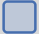 A.国有A.国有A.国有A.国有A.国有B.民营B.民营B.民营B.民营B.民营B.民营B.民营B.民营B.民营C.外资C.外资C.外资C.外资C.外资C.外资C.外资C.外资C.外资C.外资C.外资D.上市公司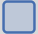 D.上市公司D.上市公司D.上市公司D.上市公司二、企业负责科技工作的部门二、企业负责科技工作的部门二、企业负责科技工作的部门二、企业负责科技工作的部门二、企业负责科技工作的部门二、企业负责科技工作的部门二、企业负责科技工作的部门二、企业负责科技工作的部门二、企业负责科技工作的部门二、企业负责科技工作的部门二、企业负责科技工作的部门二、企业负责科技工作的部门二、企业负责科技工作的部门二、企业负责科技工作的部门二、企业负责科技工作的部门二、企业负责科技工作的部门二、企业负责科技工作的部门二、企业负责科技工作的部门二、企业负责科技工作的部门二、企业负责科技工作的部门二、企业负责科技工作的部门二、企业负责科技工作的部门二、企业负责科技工作的部门二、企业负责科技工作的部门二、企业负责科技工作的部门二、企业负责科技工作的部门二、企业负责科技工作的部门二、企业负责科技工作的部门二、企业负责科技工作的部门二、企业负责科技工作的部门二、企业负责科技工作的部门二、企业负责科技工作的部门二、企业负责科技工作的部门二、企业负责科技工作的部门（一）科技管理工作（可多选）（一）科技管理工作（可多选）（一）科技管理工作（可多选）（一）科技管理工作（可多选）（一）科技管理工作（可多选）（一）科技管理工作（可多选）（一）科技管理工作（可多选）（一）科技管理工作（可多选）（一）科技管理工作（可多选）（一）科技管理工作（可多选）（一）科技管理工作（可多选）（一）科技管理工作（可多选）（一）科技管理工作（可多选）（一）科技管理工作（可多选）（一）科技管理工作（可多选）（一）科技管理工作（可多选）（一）科技管理工作（可多选）（一）科技管理工作（可多选）（一）科技管理工作（可多选）（一）科技管理工作（可多选）（一）科技管理工作（可多选）（一）科技管理工作（可多选）（一）科技管理工作（可多选）（一）科技管理工作（可多选）（一）科技管理工作（可多选）（一）科技管理工作（可多选）（一）科技管理工作（可多选）（一）科技管理工作（可多选）（一）科技管理工作（可多选）（一）科技管理工作（可多选）（一）科技管理工作（可多选）（一）科技管理工作（可多选）（一）科技管理工作（可多选）（一）科技管理工作（可多选）A.技术部A.技术部A.技术部B.科技部B.科技部B.科技部B.科技部B.科技部B.科技部C.科技与数字化部C.科技与数字化部C.科技与数字化部C.科技与数字化部C.科技与数字化部C.科技与数字化部C.科技与数字化部C.科技与数字化部C.科技与数字化部D.技术中心D.技术中心D.技术中心D.技术中心D.技术中心D.技术中心D.技术中心D.技术中心D.技术中心D.技术中心D.技术中心E.研究院E.研究院E.研究院E.研究院E.研究院F.技术质量部F.技术质量部F.技术质量部G.科技与信息化部G.科技与信息化部G.科技与信息化部G.科技与信息化部G.科技与信息化部G.科技与信息化部H.工程技术部H.工程技术部H.工程技术部H.工程技术部H.工程技术部H.工程技术部H.工程技术部H.工程技术部H.工程技术部I.总工办I.总工办I.总工办I.总工办I.总工办I.总工办I.总工办I.总工办I.总工办I.总工办I.总工办J.其他J.其他J.其他J.其他J.其他（二）科技研发工作（可多选）（二）科技研发工作（可多选）（二）科技研发工作（可多选）（二）科技研发工作（可多选）（二）科技研发工作（可多选）（二）科技研发工作（可多选）（二）科技研发工作（可多选）（二）科技研发工作（可多选）（二）科技研发工作（可多选）（二）科技研发工作（可多选）（二）科技研发工作（可多选）（二）科技研发工作（可多选）（二）科技研发工作（可多选）（二）科技研发工作（可多选）（二）科技研发工作（可多选）（二）科技研发工作（可多选）（二）科技研发工作（可多选）（二）科技研发工作（可多选）（二）科技研发工作（可多选）（二）科技研发工作（可多选）（二）科技研发工作（可多选）（二）科技研发工作（可多选）（二）科技研发工作（可多选）（二）科技研发工作（可多选）（二）科技研发工作（可多选）（二）科技研发工作（可多选）（二）科技研发工作（可多选）（二）科技研发工作（可多选）（二）科技研发工作（可多选）（二）科技研发工作（可多选）（二）科技研发工作（可多选）（二）科技研发工作（可多选）（二）科技研发工作（可多选）（二）科技研发工作（可多选）A.技术部A.技术部A.技术部B.科技部B.科技部B.科技部B.科技部B.科技部B.科技部C.科技与数字化部C.科技与数字化部C.科技与数字化部C.科技与数字化部C.科技与数字化部C.科技与数字化部C.科技与数字化部C.科技与数字化部C.科技与数字化部D.技术中心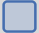 D.技术中心D.技术中心D.技术中心D.技术中心D.技术中心D.技术中心D.技术中心D.技术中心D.技术中心D.技术中心E.研究院E.研究院E.研究院E.研究院E.研究院F.技术质量部F.技术质量部F.技术质量部G.科技与信息化部G.科技与信息化部G.科技与信息化部G.科技与信息化部G.科技与信息化部G.科技与信息化部H.工程技术部H.工程技术部H.工程技术部H.工程技术部H.工程技术部H.工程技术部H.工程技术部H.工程技术部H.工程技术部I.总工办I.总工办I.总工办I.总工办I.总工办I.总工办I.总工办I.总工办I.总工办I.总工办I.总工办J.其他J.其他J.其他J.其他J.其他（三）科技转化工作（可多选）（三）科技转化工作（可多选）（三）科技转化工作（可多选）（三）科技转化工作（可多选）（三）科技转化工作（可多选）（三）科技转化工作（可多选）（三）科技转化工作（可多选）（三）科技转化工作（可多选）（三）科技转化工作（可多选）（三）科技转化工作（可多选）（三）科技转化工作（可多选）（三）科技转化工作（可多选）（三）科技转化工作（可多选）（三）科技转化工作（可多选）（三）科技转化工作（可多选）（三）科技转化工作（可多选）（三）科技转化工作（可多选）（三）科技转化工作（可多选）（三）科技转化工作（可多选）（三）科技转化工作（可多选）（三）科技转化工作（可多选）（三）科技转化工作（可多选）（三）科技转化工作（可多选）（三）科技转化工作（可多选）（三）科技转化工作（可多选）（三）科技转化工作（可多选）（三）科技转化工作（可多选）（三）科技转化工作（可多选）（三）科技转化工作（可多选）（三）科技转化工作（可多选）（三）科技转化工作（可多选）（三）科技转化工作（可多选）（三）科技转化工作（可多选）（三）科技转化工作（可多选）A.技术部A.技术部A.技术部B.科技部B.科技部B.科技部B.科技部B.科技部B.科技部C.科技与数字化部C.科技与数字化部C.科技与数字化部C.科技与数字化部C.科技与数字化部C.科技与数字化部C.科技与数字化部C.科技与数字化部C.科技与数字化部D.技术中心D.技术中心D.技术中心D.技术中心D.技术中心D.技术中心D.技术中心D.技术中心D.技术中心D.技术中心D.技术中心E.研究院E.研究院E.研究院E.研究院E.研究院F.技术质量部F.技术质量部F.技术质量部G.科技与信息化部G.科技与信息化部G.科技与信息化部G.科技与信息化部G.科技与信息化部G.科技与信息化部H.工程技术部H.工程技术部H.工程技术部H.工程技术部H.工程技术部H.工程技术部H.工程技术部H.工程技术部H.工程技术部I.总工办I.总工办I.总工办I.总工办I.总工办I.总工办I.总工办I.总工办I.总工办I.总工办I.总工办J.其他J.其他J.其他J.其他J.其他三、企业“四新”技术创新情况（可多选）三、企业“四新”技术创新情况（可多选）三、企业“四新”技术创新情况（可多选）三、企业“四新”技术创新情况（可多选）三、企业“四新”技术创新情况（可多选）三、企业“四新”技术创新情况（可多选）三、企业“四新”技术创新情况（可多选）三、企业“四新”技术创新情况（可多选）三、企业“四新”技术创新情况（可多选）三、企业“四新”技术创新情况（可多选）三、企业“四新”技术创新情况（可多选）三、企业“四新”技术创新情况（可多选）三、企业“四新”技术创新情况（可多选）三、企业“四新”技术创新情况（可多选）三、企业“四新”技术创新情况（可多选）三、企业“四新”技术创新情况（可多选）三、企业“四新”技术创新情况（可多选）三、企业“四新”技术创新情况（可多选）三、企业“四新”技术创新情况（可多选）三、企业“四新”技术创新情况（可多选）三、企业“四新”技术创新情况（可多选）三、企业“四新”技术创新情况（可多选）三、企业“四新”技术创新情况（可多选）三、企业“四新”技术创新情况（可多选）三、企业“四新”技术创新情况（可多选）三、企业“四新”技术创新情况（可多选）三、企业“四新”技术创新情况（可多选）三、企业“四新”技术创新情况（可多选）三、企业“四新”技术创新情况（可多选）三、企业“四新”技术创新情况（可多选）三、企业“四新”技术创新情况（可多选）三、企业“四新”技术创新情况（可多选）三、企业“四新”技术创新情况（可多选）三、企业“四新”技术创新情况（可多选）A.无创新A.无创新A.无创新B.新技术创新B.新技术创新B.新技术创新B.新技术创新B.新技术创新B.新技术创新C.新工艺创新C.新工艺创新C.新工艺创新C.新工艺创新C.新工艺创新C.新工艺创新C.新工艺创新C.新工艺创新C.新工艺创新D.新材料创新D.新材料创新D.新材料创新D.新材料创新D.新材料创新D.新材料创新D.新材料创新D.新材料创新D.新材料创新D.新材料创新D.新材料创新E.新设备创新E.新设备创新E.新设备创新E.新设备创新E.新设备创新四、企业科技创新模式（可多选）四、企业科技创新模式（可多选）四、企业科技创新模式（可多选）四、企业科技创新模式（可多选）四、企业科技创新模式（可多选）四、企业科技创新模式（可多选）四、企业科技创新模式（可多选）四、企业科技创新模式（可多选）四、企业科技创新模式（可多选）四、企业科技创新模式（可多选）四、企业科技创新模式（可多选）四、企业科技创新模式（可多选）四、企业科技创新模式（可多选）四、企业科技创新模式（可多选）四、企业科技创新模式（可多选）四、企业科技创新模式（可多选）四、企业科技创新模式（可多选）四、企业科技创新模式（可多选）四、企业科技创新模式（可多选）四、企业科技创新模式（可多选）四、企业科技创新模式（可多选）四、企业科技创新模式（可多选）四、企业科技创新模式（可多选）四、企业科技创新模式（可多选）四、企业科技创新模式（可多选）四、企业科技创新模式（可多选）四、企业科技创新模式（可多选）四、企业科技创新模式（可多选）四、企业科技创新模式（可多选）四、企业科技创新模式（可多选）四、企业科技创新模式（可多选）四、企业科技创新模式（可多选）四、企业科技创新模式（可多选）四、企业科技创新模式（可多选）A.企业独立开发A.企业独立开发B.与境内高校合作B.与境内高校合作B.与境内高校合作B.与境内高校合作B.与境内高校合作C.与境内其他企业合作C.与境内其他企业合作C.与境内其他企业合作C.与境内其他企业合作C.与境内其他企业合作C.与境内其他企业合作C.与境内其他企业合作C.与境内其他企业合作C.与境内其他企业合作D.与境内研究机构合作D.与境内研究机构合作D.与境内研究机构合作D.与境内研究机构合作D.与境内研究机构合作D.与境内研究机构合作D.与境内研究机构合作D.与境内研究机构合作D.与境内研究机构合作D.与境内研究机构合作E.与境外企业或机构合作E.与境外企业或机构合作E.与境外企业或机构合作E.与境外企业或机构合作E.与境外企业或机构合作E.与境外企业或机构合作E.与境外企业或机构合作E.与境外企业或机构合作F.合作开发基础上调整改进F.合作开发基础上调整改进G.与集团内企业合作G.与集团内企业合作G.与集团内企业合作G.与集团内企业合作G.与集团内企业合作H.委托其他机构或企业H.委托其他机构或企业H.委托其他机构或企业H.委托其他机构或企业H.委托其他机构或企业H.委托其他机构或企业H.委托其他机构或企业H.委托其他机构或企业H.委托其他机构或企业I.其他                                           I.其他                                           I.其他                                           I.其他                                           I.其他                                           I.其他                                           I.其他                                           I.其他                                           I.其他                                           I.其他                                           I.其他                                           I.其他                                           I.其他                                           I.其他                                           I.其他                                           I.其他                                           I.其他                                           I.其他                                           （一）如企业与外部单位开展研发合作，合作方式（可多选）（一）如企业与外部单位开展研发合作，合作方式（可多选）（一）如企业与外部单位开展研发合作，合作方式（可多选）（一）如企业与外部单位开展研发合作，合作方式（可多选）（一）如企业与外部单位开展研发合作，合作方式（可多选）（一）如企业与外部单位开展研发合作，合作方式（可多选）（一）如企业与外部单位开展研发合作，合作方式（可多选）（一）如企业与外部单位开展研发合作，合作方式（可多选）（一）如企业与外部单位开展研发合作，合作方式（可多选）（一）如企业与外部单位开展研发合作，合作方式（可多选）（一）如企业与外部单位开展研发合作，合作方式（可多选）（一）如企业与外部单位开展研发合作，合作方式（可多选）（一）如企业与外部单位开展研发合作，合作方式（可多选）（一）如企业与外部单位开展研发合作，合作方式（可多选）（一）如企业与外部单位开展研发合作，合作方式（可多选）（一）如企业与外部单位开展研发合作，合作方式（可多选）（一）如企业与外部单位开展研发合作，合作方式（可多选）（一）如企业与外部单位开展研发合作，合作方式（可多选）（一）如企业与外部单位开展研发合作，合作方式（可多选）（一）如企业与外部单位开展研发合作，合作方式（可多选）（一）如企业与外部单位开展研发合作，合作方式（可多选）（一）如企业与外部单位开展研发合作，合作方式（可多选）（一）如企业与外部单位开展研发合作，合作方式（可多选）（一）如企业与外部单位开展研发合作，合作方式（可多选）（一）如企业与外部单位开展研发合作，合作方式（可多选）（一）如企业与外部单位开展研发合作，合作方式（可多选）（一）如企业与外部单位开展研发合作，合作方式（可多选）（一）如企业与外部单位开展研发合作，合作方式（可多选）（一）如企业与外部单位开展研发合作，合作方式（可多选）（一）如企业与外部单位开展研发合作，合作方式（可多选）（一）如企业与外部单位开展研发合作，合作方式（可多选）（一）如企业与外部单位开展研发合作，合作方式（可多选）（一）如企业与外部单位开展研发合作，合作方式（可多选）（一）如企业与外部单位开展研发合作，合作方式（可多选）A.直接转化技术成果B.合作进行技术开发B.合作进行技术开发B.合作进行技术开发B.合作进行技术开发B.合作进行技术开发B.合作进行技术开发B.合作进行技术开发C.聘请专家为顾问C.聘请专家为顾问C.聘请专家为顾问C.聘请专家为顾问C.聘请专家为顾问C.聘请专家为顾问C.聘请专家为顾问C.聘请专家为顾问C.聘请专家为顾问D.利用院校仪器设备D.利用院校仪器设备D.利用院校仪器设备D.利用院校仪器设备D.利用院校仪器设备D.利用院校仪器设备D.利用院校仪器设备D.利用院校仪器设备D.利用院校仪器设备D.利用院校仪器设备D.利用院校仪器设备E.其他             E.其他             E.其他             E.其他             E.其他             E.其他             （二）如企业与外部单位开展研发合作，合作课题数（二）如企业与外部单位开展研发合作，合作课题数（二）如企业与外部单位开展研发合作，合作课题数（二）如企业与外部单位开展研发合作，合作课题数（二）如企业与外部单位开展研发合作，合作课题数（二）如企业与外部单位开展研发合作，合作课题数（二）如企业与外部单位开展研发合作，合作课题数（二）如企业与外部单位开展研发合作，合作课题数（二）如企业与外部单位开展研发合作，合作课题数（二）如企业与外部单位开展研发合作，合作课题数（二）如企业与外部单位开展研发合作，合作课题数（二）如企业与外部单位开展研发合作，合作课题数（二）如企业与外部单位开展研发合作，合作课题数（二）如企业与外部单位开展研发合作，合作课题数（二）如企业与外部单位开展研发合作，合作课题数（二）如企业与外部单位开展研发合作，合作课题数（二）如企业与外部单位开展研发合作，合作课题数（二）如企业与外部单位开展研发合作，合作课题数（二）如企业与外部单位开展研发合作，合作课题数（二）如企业与外部单位开展研发合作，合作课题数（二）如企业与外部单位开展研发合作，合作课题数（二）如企业与外部单位开展研发合作，合作课题数（二）如企业与外部单位开展研发合作，合作课题数（二）如企业与外部单位开展研发合作，合作课题数（二）如企业与外部单位开展研发合作，合作课题数（二）如企业与外部单位开展研发合作，合作课题数（二）如企业与外部单位开展研发合作，合作课题数（二）如企业与外部单位开展研发合作，合作课题数（二）如企业与外部单位开展研发合作，合作课题数（二）如企业与外部单位开展研发合作，合作课题数（二）如企业与外部单位开展研发合作，合作课题数（二）如企业与外部单位开展研发合作，合作课题数（二）如企业与外部单位开展研发合作，合作课题数（二）如企业与外部单位开展研发合作，合作课题数A.10项以下B.10项-30项B.10项-30项B.10项-30项B.10项-30项B.10项-30项B.10项-30项B.10项-30项C.30项-50项C.30项-50项C.30项-50项C.30项-50项C.30项-50项C.30项-50项C.30项-50项C.30项-50项C.30项-50项D.50项以上D.50项以上D.50项以上D.50项以上D.50项以上D.50项以上D.50项以上D.50项以上D.50项以上D.50项以上E.无E.无E.无E.无E.无E.无E.无五、企业开展的科技创新活动类型（可多选）五、企业开展的科技创新活动类型（可多选）五、企业开展的科技创新活动类型（可多选）五、企业开展的科技创新活动类型（可多选）五、企业开展的科技创新活动类型（可多选）五、企业开展的科技创新活动类型（可多选）五、企业开展的科技创新活动类型（可多选）五、企业开展的科技创新活动类型（可多选）五、企业开展的科技创新活动类型（可多选）五、企业开展的科技创新活动类型（可多选）五、企业开展的科技创新活动类型（可多选）五、企业开展的科技创新活动类型（可多选）五、企业开展的科技创新活动类型（可多选）五、企业开展的科技创新活动类型（可多选）五、企业开展的科技创新活动类型（可多选）五、企业开展的科技创新活动类型（可多选）五、企业开展的科技创新活动类型（可多选）五、企业开展的科技创新活动类型（可多选）五、企业开展的科技创新活动类型（可多选）五、企业开展的科技创新活动类型（可多选）五、企业开展的科技创新活动类型（可多选）五、企业开展的科技创新活动类型（可多选）五、企业开展的科技创新活动类型（可多选）五、企业开展的科技创新活动类型（可多选）五、企业开展的科技创新活动类型（可多选）五、企业开展的科技创新活动类型（可多选）五、企业开展的科技创新活动类型（可多选）五、企业开展的科技创新活动类型（可多选）五、企业开展的科技创新活动类型（可多选）五、企业开展的科技创新活动类型（可多选）五、企业开展的科技创新活动类型（可多选）五、企业开展的科技创新活动类型（可多选）五、企业开展的科技创新活动类型（可多选）五、企业开展的科技创新活动类型（可多选）A.内部研发A.内部研发A.内部研发A.内部研发B.参与外部研发B.参与外部研发B.参与外部研发B.参与外部研发B.参与外部研发B.参与外部研发B.参与外部研发C.从外部获取技术C.从外部获取技术C.从外部获取技术C.从外部获取技术C.从外部获取技术C.从外部获取技术C.从外部获取技术C.从外部获取技术C.从外部获取技术C.从外部获取技术D.科技成果转化D.科技成果转化D.科技成果转化D.科技成果转化D.科技成果转化D.科技成果转化D.科技成果转化D.科技成果转化D.科技成果转化D.科技成果转化D.科技成果转化D.科技成果转化D.科技成果转化E.相关设计E.相关设计E.相关设计E.相关设计F.获得机器设备和软件F.获得机器设备和软件F.获得机器设备和软件F.获得机器设备和软件F.获得机器设备和软件F.获得机器设备和软件F.获得机器设备和软件G.参与外部培训G.参与外部培训G.参与外部培训G.参与外部培训G.参与外部培训G.参与外部培训G.参与外部培训G.参与外部培训G.参与外部培训G.参与外部培训H.组织内部培训H.组织内部培训H.组织内部培训H.组织内部培训H.组织内部培训H.组织内部培训H.组织内部培训H.组织内部培训H.组织内部培训H.组织内部培训H.组织内部培训H.组织内部培训H.组织内部培训I.承办行业学、协会各类会议I.承办行业学、协会各类会议I.承办行业学、协会各类会议I.承办行业学、协会各类会议J.其他                                                                                     J.其他                                                                                     J.其他                                                                                     J.其他                                                                                     J.其他                                                                                     J.其他                                                                                     J.其他                                                                                     J.其他                                                                                     J.其他                                                                                     J.其他                                                                                     J.其他                                                                                     J.其他                                                                                     J.其他                                                                                     J.其他                                                                                     J.其他                                                                                     J.其他                                                                                     J.其他                                                                                     J.其他                                                                                     J.其他                                                                                     J.其他                                                                                     J.其他                                                                                     J.其他                                                                                     J.其他                                                                                     J.其他                                                                                     J.其他                                                                                     J.其他                                                                                     J.其他                                                                                     J.其他                                                                                     J.其他                                                                                     J.其他                                                                                     六、企业科技创新经费六、企业科技创新经费六、企业科技创新经费六、企业科技创新经费六、企业科技创新经费六、企业科技创新经费六、企业科技创新经费六、企业科技创新经费六、企业科技创新经费六、企业科技创新经费六、企业科技创新经费六、企业科技创新经费六、企业科技创新经费六、企业科技创新经费六、企业科技创新经费六、企业科技创新经费六、企业科技创新经费六、企业科技创新经费六、企业科技创新经费六、企业科技创新经费六、企业科技创新经费六、企业科技创新经费六、企业科技创新经费六、企业科技创新经费六、企业科技创新经费六、企业科技创新经费六、企业科技创新经费六、企业科技创新经费六、企业科技创新经费六、企业科技创新经费六、企业科技创新经费六、企业科技创新经费六、企业科技创新经费六、企业科技创新经费（一）经费构成（可多选）（一）经费构成（可多选）（一）经费构成（可多选）（一）经费构成（可多选）（一）经费构成（可多选）（一）经费构成（可多选）（一）经费构成（可多选）（一）经费构成（可多选）（一）经费构成（可多选）（一）经费构成（可多选）（一）经费构成（可多选）（一）经费构成（可多选）（一）经费构成（可多选）（一）经费构成（可多选）（一）经费构成（可多选）（一）经费构成（可多选）（一）经费构成（可多选）（一）经费构成（可多选）（一）经费构成（可多选）（一）经费构成（可多选）（一）经费构成（可多选）（一）经费构成（可多选）（一）经费构成（可多选）（一）经费构成（可多选）（一）经费构成（可多选）（一）经费构成（可多选）（一）经费构成（可多选）（一）经费构成（可多选）（一）经费构成（可多选）（一）经费构成（可多选）（一）经费构成（可多选）（一）经费构成（可多选）（一）经费构成（可多选）（一）经费构成（可多选）A.自有资金A.自有资金A.自有资金A.自有资金B.政府财政资金B.政府财政资金B.政府财政资金B.政府财政资金B.政府财政资金B.政府财政资金B.政府财政资金C.社会支持资金C.社会支持资金C.社会支持资金C.社会支持资金C.社会支持资金C.社会支持资金C.社会支持资金C.社会支持资金C.社会支持资金C.社会支持资金D.外部委托资金D.外部委托资金D.外部委托资金D.外部委托资金D.外部委托资金D.外部委托资金D.外部委托资金D.外部委托资金D.外部委托资金D.外部委托资金D.外部委托资金D.外部委托资金D.外部委托资金E.风险投资E.风险投资E.风险投资E.风险投资F.银行贷款F.银行贷款F.银行贷款F.银行贷款F.银行贷款F.银行贷款F.银行贷款G.其他                                                        G.其他                                                        G.其他                                                        G.其他                                                        G.其他                                                        G.其他                                                        G.其他                                                        G.其他                                                        G.其他                                                        G.其他                                                        G.其他                                                        G.其他                                                        G.其他                                                        G.其他                                                        G.其他                                                        G.其他                                                        G.其他                                                        G.其他                                                        G.其他                                                        G.其他                                                        G.其他                                                        G.其他                                                        G.其他                                                        （二）经费支出构成（二）经费支出构成（二）经费支出构成（二）经费支出构成（二）经费支出构成（二）经费支出构成（二）经费支出构成（二）经费支出构成（二）经费支出构成（二）经费支出构成（二）经费支出构成（二）经费支出构成（二）经费支出构成（二）经费支出构成（二）经费支出构成（二）经费支出构成（二）经费支出构成（二）经费支出构成（二）经费支出构成（二）经费支出构成（二）经费支出构成（二）经费支出构成（二）经费支出构成（二）经费支出构成（二）经费支出构成（二）经费支出构成（二）经费支出构成（二）经费支出构成（二）经费支出构成（二）经费支出构成（二）经费支出构成（二）经费支出构成（二）经费支出构成（二）经费支出构成1.内部研发经费支出1.内部研发经费支出1.内部研发经费支出1.内部研发经费支出1.内部研发经费支出A.0%-25%A.0%-25%A.0%-25%A.0%-25%A.0%-25%B.25%-50%B.25%-50%B.25%-50%B.25%-50%B.25%-50%B.25%-50%B.25%-50%B.25%-50%B.25%-50%C.50%-75%C.50%-75%C.50%-75%C.50%-75%C.50%-75%C.50%-75%C.50%-75%C.50%-75%C.50%-75%C.50%-75%C.50%-75%D.75%-100%D.75%-100%D.75%-100%D.75%-100%2.委托外部研发经费支出2.委托外部研发经费支出2.委托外部研发经费支出2.委托外部研发经费支出2.委托外部研发经费支出A.0%-25%A.0%-25%A.0%-25%A.0%-25%A.0%-25%B.25%-50%B.25%-50%B.25%-50%B.25%-50%B.25%-50%B.25%-50%B.25%-50%B.25%-50%B.25%-50%C.50%-75%C.50%-75%C.50%-75%C.50%-75%C.50%-75%C.50%-75%C.50%-75%C.50%-75%C.50%-75%C.50%-75%C.50%-75%D.75%-100%D.75%-100%D.75%-100%D.75%-100%3.机器设备和软件经费支出3.机器设备和软件经费支出3.机器设备和软件经费支出3.机器设备和软件经费支出3.机器设备和软件经费支出A.0%-25%A.0%-25%A.0%-25%A.0%-25%A.0%-25%B.25%-50%B.25%-50%B.25%-50%B.25%-50%B.25%-50%B.25%-50%B.25%-50%B.25%-50%B.25%-50%C.50%-75%C.50%-75%C.50%-75%C.50%-75%C.50%-75%C.50%-75%C.50%-75%C.50%-75%C.50%-75%C.50%-75%C.50%-75%D.75%-100%D.75%-100%D.75%-100%D.75%-100%4.从外部获取相关技术经费支出4.从外部获取相关技术经费支出4.从外部获取相关技术经费支出4.从外部获取相关技术经费支出4.从外部获取相关技术经费支出A.0%-25%A.0%-25%A.0%-25%A.0%-25%A.0%-25%B.25%-50%B.25%-50%B.25%-50%B.25%-50%B.25%-50%B.25%-50%B.25%-50%B.25%-50%B.25%-50%C.50%-75%C.50%-75%C.50%-75%C.50%-75%C.50%-75%C.50%-75%C.50%-75%C.50%-75%C.50%-75%C.50%-75%C.50%-75%D.75%-100%D.75%-100%D.75%-100%D.75%-100%七、企业科技创新信息来源（可多选）七、企业科技创新信息来源（可多选）七、企业科技创新信息来源（可多选）七、企业科技创新信息来源（可多选）七、企业科技创新信息来源（可多选）七、企业科技创新信息来源（可多选）七、企业科技创新信息来源（可多选）七、企业科技创新信息来源（可多选）七、企业科技创新信息来源（可多选）七、企业科技创新信息来源（可多选）七、企业科技创新信息来源（可多选）七、企业科技创新信息来源（可多选）七、企业科技创新信息来源（可多选）七、企业科技创新信息来源（可多选）七、企业科技创新信息来源（可多选）七、企业科技创新信息来源（可多选）七、企业科技创新信息来源（可多选）七、企业科技创新信息来源（可多选）七、企业科技创新信息来源（可多选）七、企业科技创新信息来源（可多选）七、企业科技创新信息来源（可多选）七、企业科技创新信息来源（可多选）七、企业科技创新信息来源（可多选）七、企业科技创新信息来源（可多选）七、企业科技创新信息来源（可多选）七、企业科技创新信息来源（可多选）七、企业科技创新信息来源（可多选）七、企业科技创新信息来源（可多选）七、企业科技创新信息来源（可多选）七、企业科技创新信息来源（可多选）七、企业科技创新信息来源（可多选）七、企业科技创新信息来源（可多选）七、企业科技创新信息来源（可多选）七、企业科技创新信息来源（可多选）A.客户A.客户A.客户B.企业内部B.企业内部B.企业内部B.企业内部B.企业内部B.企业内部C.竞争对手C.竞争对手C.竞争对手C.竞争对手C.竞争对手C.竞争对手C.竞争对手C.竞争对手C.竞争对手D.同行企业D.同行企业D.同行企业D.同行企业D.同行企业D.同行企业D.同行企业D.同行企业D.同行企业D.同行企业D.同行企业E.供应商E.供应商E.供应商E.供应商E.供应商F.行业协会或学会F.行业协会或学会F.行业协会或学会G.展会G.展会G.展会G.展会G.展会G.展会H.政府部门H.政府部门H.政府部门H.政府部门H.政府部门H.政府部门H.政府部门H.政府部门H.政府部门I.研究机构I.研究机构I.研究机构I.研究机构I.研究机构I.研究机构I.研究机构I.研究机构I.研究机构I.研究机构I.研究机构J.互联网J.互联网J.互联网J.互联网J.互联网K.集团内部K.集团内部K.集团内部L.高等院校L.高等院校L.高等院校L.高等院校L.高等院校L.高等院校M.咨询机构M.咨询机构M.咨询机构M.咨询机构M.咨询机构M.咨询机构M.咨询机构M.咨询机构M.咨询机构N.文献、期刊N.文献、期刊N.文献、期刊N.文献、期刊N.文献、期刊N.文献、期刊N.文献、期刊N.文献、期刊N.文献、期刊N.文献、期刊N.文献、期刊O.其他              O.其他              O.其他              O.其他              O.其他              八、企业科技创新合作伙伴（可多选）八、企业科技创新合作伙伴（可多选）八、企业科技创新合作伙伴（可多选）八、企业科技创新合作伙伴（可多选）八、企业科技创新合作伙伴（可多选）八、企业科技创新合作伙伴（可多选）八、企业科技创新合作伙伴（可多选）八、企业科技创新合作伙伴（可多选）八、企业科技创新合作伙伴（可多选）八、企业科技创新合作伙伴（可多选）八、企业科技创新合作伙伴（可多选）八、企业科技创新合作伙伴（可多选）八、企业科技创新合作伙伴（可多选）八、企业科技创新合作伙伴（可多选）八、企业科技创新合作伙伴（可多选）八、企业科技创新合作伙伴（可多选）八、企业科技创新合作伙伴（可多选）八、企业科技创新合作伙伴（可多选）八、企业科技创新合作伙伴（可多选）八、企业科技创新合作伙伴（可多选）八、企业科技创新合作伙伴（可多选）八、企业科技创新合作伙伴（可多选）八、企业科技创新合作伙伴（可多选）八、企业科技创新合作伙伴（可多选）八、企业科技创新合作伙伴（可多选）八、企业科技创新合作伙伴（可多选）八、企业科技创新合作伙伴（可多选）八、企业科技创新合作伙伴（可多选）八、企业科技创新合作伙伴（可多选）八、企业科技创新合作伙伴（可多选）八、企业科技创新合作伙伴（可多选）八、企业科技创新合作伙伴（可多选）八、企业科技创新合作伙伴（可多选）八、企业科技创新合作伙伴（可多选）A.客户A.客户A.客户B.供应商B.供应商B.供应商B.供应商B.供应商B.供应商C.高校C.高校C.高校C.高校C.高校C.高校C.高校C.高校C.高校D.集团内部其他企业D.集团内部其他企业D.集团内部其他企业D.集团内部其他企业D.集团内部其他企业D.集团内部其他企业D.集团内部其他企业D.集团内部其他企业D.集团内部其他企业D.集团内部其他企业D.集团内部其他企业E.行业协会E.行业协会E.行业协会E.行业协会E.行业协会F.行业学会F.行业学会F.行业学会G.研究机构G.研究机构G.研究机构G.研究机构G.研究机构G.研究机构H.竞争对手H.竞争对手H.竞争对手H.竞争对手H.竞争对手H.竞争对手H.竞争对手H.竞争对手H.竞争对手I.同行企业I.同行企业I.同行企业I.同行企业I.同行企业I.同行企业I.同行企业I.同行企业I.同行企业I.同行企业I.同行企业J.咨询机构J.咨询机构J.咨询机构J.咨询机构J.咨询机构K.风险投资机构K.风险投资机构K.风险投资机构L.其他合作对象                                                                               L.其他合作对象                                                                               L.其他合作对象                                                                               L.其他合作对象                                                                               L.其他合作对象                                                                               L.其他合作对象                                                                               L.其他合作对象                                                                               L.其他合作对象                                                                               L.其他合作对象                                                                               L.其他合作对象                                                                               L.其他合作对象                                                                               L.其他合作对象                                                                               L.其他合作对象                                                                               L.其他合作对象                                                                               L.其他合作对象                                                                               L.其他合作对象                                                                               L.其他合作对象                                                                               L.其他合作对象                                                                               L.其他合作对象                                                                               L.其他合作对象                                                                               L.其他合作对象                                                                               L.其他合作对象                                                                               L.其他合作对象                                                                               L.其他合作对象                                                                               L.其他合作对象                                                                               L.其他合作对象                                                                               L.其他合作对象                                                                               L.其他合作对象                                                                               L.其他合作对象                                                                               L.其他合作对象                                                                               L.其他合作对象                                                                               九、企业科技创新的阻碍因素（可多选或不选）九、企业科技创新的阻碍因素（可多选或不选）九、企业科技创新的阻碍因素（可多选或不选）九、企业科技创新的阻碍因素（可多选或不选）九、企业科技创新的阻碍因素（可多选或不选）九、企业科技创新的阻碍因素（可多选或不选）九、企业科技创新的阻碍因素（可多选或不选）九、企业科技创新的阻碍因素（可多选或不选）九、企业科技创新的阻碍因素（可多选或不选）九、企业科技创新的阻碍因素（可多选或不选）九、企业科技创新的阻碍因素（可多选或不选）九、企业科技创新的阻碍因素（可多选或不选）九、企业科技创新的阻碍因素（可多选或不选）九、企业科技创新的阻碍因素（可多选或不选）九、企业科技创新的阻碍因素（可多选或不选）九、企业科技创新的阻碍因素（可多选或不选）九、企业科技创新的阻碍因素（可多选或不选）九、企业科技创新的阻碍因素（可多选或不选）九、企业科技创新的阻碍因素（可多选或不选）九、企业科技创新的阻碍因素（可多选或不选）九、企业科技创新的阻碍因素（可多选或不选）九、企业科技创新的阻碍因素（可多选或不选）九、企业科技创新的阻碍因素（可多选或不选）九、企业科技创新的阻碍因素（可多选或不选）九、企业科技创新的阻碍因素（可多选或不选）九、企业科技创新的阻碍因素（可多选或不选）九、企业科技创新的阻碍因素（可多选或不选）九、企业科技创新的阻碍因素（可多选或不选）九、企业科技创新的阻碍因素（可多选或不选）九、企业科技创新的阻碍因素（可多选或不选）九、企业科技创新的阻碍因素（可多选或不选）九、企业科技创新的阻碍因素（可多选或不选）九、企业科技创新的阻碍因素（可多选或不选）九、企业科技创新的阻碍因素（可多选或不选）A.缺乏人才或人才流失A.缺乏人才或人才流失A.缺乏人才或人才流失A.缺乏人才或人才流失B.创新成本过高B.创新成本过高B.创新成本过高B.创新成本过高B.创新成本过高B.创新成本过高B.创新成本过高C.没有创新必要C.没有创新必要C.没有创新必要C.没有创新必要C.没有创新必要C.没有创新必要C.没有创新必要C.没有创新必要C.没有创新必要C.没有创新必要D.缺乏技术信息D.缺乏技术信息D.缺乏技术信息D.缺乏技术信息D.缺乏技术信息D.缺乏技术信息D.缺乏技术信息D.缺乏技术信息D.缺乏技术信息D.缺乏技术信息D.缺乏技术信息D.缺乏技术信息D.缺乏技术信息E.不能确定市场需求E.不能确定市场需求E.不能确定市场需求E.不能确定市场需求F.缺乏内部资金F.缺乏内部资金F.缺乏内部资金F.缺乏内部资金F.缺乏内部资金F.缺乏内部资金F.缺乏内部资金G.缺乏资金扶持G.缺乏资金扶持G.缺乏资金扶持G.缺乏资金扶持G.缺乏资金扶持G.缺乏资金扶持G.缺乏资金扶持G.缺乏资金扶持G.缺乏资金扶持G.缺乏资金扶持H.缺乏市场信息H.缺乏市场信息H.缺乏市场信息H.缺乏市场信息H.缺乏市场信息H.缺乏市场信息H.缺乏市场信息H.缺乏市场信息H.缺乏市场信息H.缺乏市场信息H.缺乏市场信息H.缺乏市场信息H.缺乏市场信息I.缺乏风险投资I.缺乏风险投资I.缺乏风险投资I.缺乏风险投资J.难以找到创新合作伙伴J.难以找到创新合作伙伴J.难以找到创新合作伙伴J.难以找到创新合作伙伴J.难以找到创新合作伙伴J.难以找到创新合作伙伴J.难以找到创新合作伙伴K.创新成果被低成本模仿K.创新成果被低成本模仿K.创新成果被低成本模仿K.创新成果被低成本模仿K.创新成果被低成本模仿K.创新成果被低成本模仿K.创新成果被低成本模仿K.创新成果被低成本模仿K.创新成果被低成本模仿K.创新成果被低成本模仿L.市场已被占领L.市场已被占领L.市场已被占领L.市场已被占领L.市场已被占领L.市场已被占领L.市场已被占领L.市场已被占领L.市场已被占领L.市场已被占领L.市场已被占领L.市场已被占领L.市场已被占领M.其他（请注明）                                                                                                         M.其他（请注明）                                                                                                         M.其他（请注明）                                                                                                         M.其他（请注明）                                                                                                         M.其他（请注明）                                                                                                         M.其他（请注明）                                                                                                         M.其他（请注明）                                                                                                         M.其他（请注明）                                                                                                         M.其他（请注明）                                                                                                         M.其他（请注明）                                                                                                         M.其他（请注明）                                                                                                         M.其他（请注明）                                                                                                         M.其他（请注明）                                                                                                         M.其他（请注明）                                                                                                         M.其他（请注明）                                                                                                         M.其他（请注明）                                                                                                         M.其他（请注明）                                                                                                         M.其他（请注明）                                                                                                         M.其他（请注明）                                                                                                         M.其他（请注明）                                                                                                         M.其他（请注明）                                                                                                         M.其他（请注明）                                                                                                         M.其他（请注明）                                                                                                         M.其他（请注明）                                                                                                         M.其他（请注明）                                                                                                         M.其他（请注明）                                                                                                         M.其他（请注明）                                                                                                         M.其他（请注明）                                                                                                         M.其他（请注明）                                                                                                         M.其他（请注明）                                                                                                         M.其他（请注明）                                                                                                         M.其他（请注明）                                                                                                         M.其他（请注明）                                                                                                         M.其他（请注明）                                                                                                         十、企业知识产权保护及措施情况（可多选或不选）十、企业知识产权保护及措施情况（可多选或不选）十、企业知识产权保护及措施情况（可多选或不选）十、企业知识产权保护及措施情况（可多选或不选）十、企业知识产权保护及措施情况（可多选或不选）十、企业知识产权保护及措施情况（可多选或不选）十、企业知识产权保护及措施情况（可多选或不选）十、企业知识产权保护及措施情况（可多选或不选）十、企业知识产权保护及措施情况（可多选或不选）十、企业知识产权保护及措施情况（可多选或不选）十、企业知识产权保护及措施情况（可多选或不选）十、企业知识产权保护及措施情况（可多选或不选）十、企业知识产权保护及措施情况（可多选或不选）十、企业知识产权保护及措施情况（可多选或不选）十、企业知识产权保护及措施情况（可多选或不选）十、企业知识产权保护及措施情况（可多选或不选）十、企业知识产权保护及措施情况（可多选或不选）十、企业知识产权保护及措施情况（可多选或不选）十、企业知识产权保护及措施情况（可多选或不选）十、企业知识产权保护及措施情况（可多选或不选）十、企业知识产权保护及措施情况（可多选或不选）十、企业知识产权保护及措施情况（可多选或不选）十、企业知识产权保护及措施情况（可多选或不选）十、企业知识产权保护及措施情况（可多选或不选）十、企业知识产权保护及措施情况（可多选或不选）十、企业知识产权保护及措施情况（可多选或不选）十、企业知识产权保护及措施情况（可多选或不选）十、企业知识产权保护及措施情况（可多选或不选）十、企业知识产权保护及措施情况（可多选或不选）十、企业知识产权保护及措施情况（可多选或不选）十、企业知识产权保护及措施情况（可多选或不选）十、企业知识产权保护及措施情况（可多选或不选）十、企业知识产权保护及措施情况（可多选或不选）十、企业知识产权保护及措施情况（可多选或不选）A.发挥了时间上的先发优势A.发挥了时间上的先发优势A.发挥了时间上的先发优势A.发挥了时间上的先发优势B.对技术秘密进行了内部保护B.对技术秘密进行了内部保护B.对技术秘密进行了内部保护B.对技术秘密进行了内部保护B.对技术秘密进行了内部保护B.对技术秘密进行了内部保护B.对技术秘密进行了内部保护B.对技术秘密进行了内部保护C.申请了注册商标C.申请了注册商标C.申请了注册商标C.申请了注册商标C.申请了注册商标C.申请了注册商标C.申请了注册商标C.申请了注册商标C.申请了注册商标C.申请了注册商标C.申请了注册商标D.申请了实用新型、外观设计专利D.申请了实用新型、外观设计专利D.申请了实用新型、外观设计专利D.申请了实用新型、外观设计专利D.申请了实用新型、外观设计专利D.申请了实用新型、外观设计专利D.申请了实用新型、外观设计专利D.申请了实用新型、外观设计专利D.申请了实用新型、外观设计专利D.申请了实用新型、外观设计专利D.申请了实用新型、外观设计专利E.形成了各级技术标准E.形成了各级技术标准E.形成了各级技术标准E.形成了各级技术标准F.申请了发明专利F.申请了发明专利F.申请了发明专利F.申请了发明专利F.申请了发明专利F.申请了发明专利F.申请了发明专利F.申请了发明专利G.进行了软件著作权登记G.进行了软件著作权登记G.进行了软件著作权登记G.进行了软件著作权登记G.进行了软件著作权登记G.进行了软件著作权登记G.进行了软件著作权登记G.进行了软件著作权登记G.进行了软件著作权登记G.进行了软件著作权登记G.进行了软件著作权登记H.应用了难以复制的复杂技术H.应用了难以复制的复杂技术H.应用了难以复制的复杂技术H.应用了难以复制的复杂技术H.应用了难以复制的复杂技术H.应用了难以复制的复杂技术H.应用了难以复制的复杂技术H.应用了难以复制的复杂技术H.应用了难以复制的复杂技术H.应用了难以复制的复杂技术H.应用了难以复制的复杂技术十一、企业享受科技创新政策情况（可多选或不选）十一、企业享受科技创新政策情况（可多选或不选）十一、企业享受科技创新政策情况（可多选或不选）十一、企业享受科技创新政策情况（可多选或不选）十一、企业享受科技创新政策情况（可多选或不选）十一、企业享受科技创新政策情况（可多选或不选）十一、企业享受科技创新政策情况（可多选或不选）十一、企业享受科技创新政策情况（可多选或不选）十一、企业享受科技创新政策情况（可多选或不选）十一、企业享受科技创新政策情况（可多选或不选）十一、企业享受科技创新政策情况（可多选或不选）十一、企业享受科技创新政策情况（可多选或不选）十一、企业享受科技创新政策情况（可多选或不选）十一、企业享受科技创新政策情况（可多选或不选）十一、企业享受科技创新政策情况（可多选或不选）十一、企业享受科技创新政策情况（可多选或不选）十一、企业享受科技创新政策情况（可多选或不选）十一、企业享受科技创新政策情况（可多选或不选）十一、企业享受科技创新政策情况（可多选或不选）十一、企业享受科技创新政策情况（可多选或不选）十一、企业享受科技创新政策情况（可多选或不选）十一、企业享受科技创新政策情况（可多选或不选）十一、企业享受科技创新政策情况（可多选或不选）十一、企业享受科技创新政策情况（可多选或不选）十一、企业享受科技创新政策情况（可多选或不选）十一、企业享受科技创新政策情况（可多选或不选）十一、企业享受科技创新政策情况（可多选或不选）十一、企业享受科技创新政策情况（可多选或不选）十一、企业享受科技创新政策情况（可多选或不选）十一、企业享受科技创新政策情况（可多选或不选）十一、企业享受科技创新政策情况（可多选或不选）十一、企业享受科技创新政策情况（可多选或不选）十一、企业享受科技创新政策情况（可多选或不选）十一、企业享受科技创新政策情况（可多选或不选）A.税收减免A.税收减免A.税收减免A.税收减免B.金融服务B.金融服务B.金融服务B.金融服务B.金融服务B.金融服务B.金融服务C.人才保障C.人才保障C.人才保障C.人才保障C.人才保障C.人才保障C.人才保障C.人才保障C.人才保障C.人才保障D.知识产权保护D.知识产权保护D.知识产权保护D.知识产权保护D.知识产权保护D.知识产权保护D.知识产权保护D.知识产权保护D.知识产权保护D.知识产权保护D.知识产权保护D.知识产权保护D.知识产权保护E.政府采购E.政府采购E.政府采购E.政府采购F.政府平台支持F.政府平台支持F.政府平台支持F.政府平台支持F.政府平台支持F.政府平台支持F.政府平台支持G.行业学、协会平台支持G.行业学、协会平台支持G.行业学、协会平台支持G.行业学、协会平台支持G.行业学、协会平台支持G.行业学、协会平台支持G.行业学、协会平台支持G.行业学、协会平台支持G.行业学、协会平台支持G.行业学、协会平台支持H.其他                              H.其他                              H.其他                              H.其他                              H.其他                              H.其他                              H.其他                              H.其他                              H.其他                              H.其他                              H.其他                              H.其他                              H.其他                              十二、企业未享受科技创新政策原因（可多选或不选）十二、企业未享受科技创新政策原因（可多选或不选）十二、企业未享受科技创新政策原因（可多选或不选）十二、企业未享受科技创新政策原因（可多选或不选）十二、企业未享受科技创新政策原因（可多选或不选）十二、企业未享受科技创新政策原因（可多选或不选）十二、企业未享受科技创新政策原因（可多选或不选）十二、企业未享受科技创新政策原因（可多选或不选）十二、企业未享受科技创新政策原因（可多选或不选）十二、企业未享受科技创新政策原因（可多选或不选）十二、企业未享受科技创新政策原因（可多选或不选）十二、企业未享受科技创新政策原因（可多选或不选）十二、企业未享受科技创新政策原因（可多选或不选）十二、企业未享受科技创新政策原因（可多选或不选）十二、企业未享受科技创新政策原因（可多选或不选）十二、企业未享受科技创新政策原因（可多选或不选）十二、企业未享受科技创新政策原因（可多选或不选）十二、企业未享受科技创新政策原因（可多选或不选）十二、企业未享受科技创新政策原因（可多选或不选）十二、企业未享受科技创新政策原因（可多选或不选）十二、企业未享受科技创新政策原因（可多选或不选）十二、企业未享受科技创新政策原因（可多选或不选）十二、企业未享受科技创新政策原因（可多选或不选）十二、企业未享受科技创新政策原因（可多选或不选）十二、企业未享受科技创新政策原因（可多选或不选）十二、企业未享受科技创新政策原因（可多选或不选）十二、企业未享受科技创新政策原因（可多选或不选）十二、企业未享受科技创新政策原因（可多选或不选）十二、企业未享受科技创新政策原因（可多选或不选）十二、企业未享受科技创新政策原因（可多选或不选）十二、企业未享受科技创新政策原因（可多选或不选）十二、企业未享受科技创新政策原因（可多选或不选）十二、企业未享受科技创新政策原因（可多选或不选）十二、企业未享受科技创新政策原因（可多选或不选）A.不知道有相关政策A.不知道有相关政策A.不知道有相关政策A.不知道有相关政策B.不满足享受政策的条件B.不满足享受政策的条件B.不满足享受政策的条件B.不满足享受政策的条件B.不满足享受政策的条件B.不满足享受政策的条件B.不满足享受政策的条件C.政策吸引力不足C.政策吸引力不足C.政策吸引力不足C.政策吸引力不足C.政策吸引力不足C.政策吸引力不足C.政策吸引力不足C.政策吸引力不足C.政策吸引力不足C.政策吸引力不足D.政策办理手续烦琐D.政策办理手续烦琐D.政策办理手续烦琐D.政策办理手续烦琐D.政策办理手续烦琐D.政策办理手续烦琐D.政策办理手续烦琐D.政策办理手续烦琐D.政策办理手续烦琐D.政策办理手续烦琐D.政策办理手续烦琐D.政策办理手续烦琐D.政策办理手续烦琐E.政策执行力度不够E.政策执行力度不够E.政策执行力度不够E.政策执行力度不够F.其他                                                                                      F.其他                                                                                      F.其他                                                                                      F.其他                                                                                      F.其他                                                                                      F.其他                                                                                      F.其他                                                                                      F.其他                                                                                      F.其他                                                                                      F.其他                                                                                      F.其他                                                                                      F.其他                                                                                      F.其他                                                                                      F.其他                                                                                      F.其他                                                                                      F.其他                                                                                      F.其他                                                                                      F.其他                                                                                      F.其他                                                                                      F.其他                                                                                      F.其他                                                                                      F.其他                                                                                      F.其他                                                                                      F.其他                                                                                      F.其他                                                                                      F.其他                                                                                      F.其他                                                                                      F.其他                                                                                      F.其他                                                                                      F.其他                                                                                      十三、企业科技创新成效（可多选）十三、企业科技创新成效（可多选）十三、企业科技创新成效（可多选）十三、企业科技创新成效（可多选）十三、企业科技创新成效（可多选）十三、企业科技创新成效（可多选）十三、企业科技创新成效（可多选）十三、企业科技创新成效（可多选）十三、企业科技创新成效（可多选）十三、企业科技创新成效（可多选）十三、企业科技创新成效（可多选）十三、企业科技创新成效（可多选）十三、企业科技创新成效（可多选）十三、企业科技创新成效（可多选）十三、企业科技创新成效（可多选）十三、企业科技创新成效（可多选）十三、企业科技创新成效（可多选）十三、企业科技创新成效（可多选）十三、企业科技创新成效（可多选）十三、企业科技创新成效（可多选）十三、企业科技创新成效（可多选）十三、企业科技创新成效（可多选）十三、企业科技创新成效（可多选）十三、企业科技创新成效（可多选）十三、企业科技创新成效（可多选）十三、企业科技创新成效（可多选）十三、企业科技创新成效（可多选）十三、企业科技创新成效（可多选）十三、企业科技创新成效（可多选）十三、企业科技创新成效（可多选）十三、企业科技创新成效（可多选）十三、企业科技创新成效（可多选）十三、企业科技创新成效（可多选）十三、企业科技创新成效（可多选）A.提高了服务质量A.提高了服务质量A.提高了服务质量B.提高了生产效率B.提高了生产效率B.提高了生产效率B.提高了生产效率B.提高了生产效率B.提高了生产效率C.降低了生产经营成本C.降低了生产经营成本C.降低了生产经营成本C.降低了生产经营成本C.降低了生产经营成本C.降低了生产经营成本C.降低了生产经营成本C.降低了生产经营成本C.降低了生产经营成本D.增加了业务范围D.增加了业务范围D.增加了业务范围D.增加了业务范围D.增加了业务范围D.增加了业务范围D.增加了业务范围D.增加了业务范围D.增加了业务范围D.增加了业务范围D.增加了业务范围D.增加了业务范围D.增加了业务范围E.增加了利润E.增加了利润E.增加了利润F.改善了工作条件F.改善了工作条件F.改善了工作条件G.扩大了市场份额G.扩大了市场份额G.扩大了市场份额G.扩大了市场份额G.扩大了市场份额G.扩大了市场份额H.减少了环境污染H.减少了环境污染H.减少了环境污染H.减少了环境污染H.减少了环境污染H.减少了环境污染H.减少了环境污染H.减少了环境污染H.减少了环境污染I.扩大了产品或服务出口I.扩大了产品或服务出口I.扩大了产品或服务出口I.扩大了产品或服务出口I.扩大了产品或服务出口I.扩大了产品或服务出口I.扩大了产品或服务出口I.扩大了产品或服务出口I.扩大了产品或服务出口I.扩大了产品或服务出口I.扩大了产品或服务出口I.扩大了产品或服务出口I.扩大了产品或服务出口J.其他             J.其他             J.其他             十四、企业每年承办行业性科技会议或科技观摩活动情况十四、企业每年承办行业性科技会议或科技观摩活动情况十四、企业每年承办行业性科技会议或科技观摩活动情况十四、企业每年承办行业性科技会议或科技观摩活动情况十四、企业每年承办行业性科技会议或科技观摩活动情况十四、企业每年承办行业性科技会议或科技观摩活动情况十四、企业每年承办行业性科技会议或科技观摩活动情况十四、企业每年承办行业性科技会议或科技观摩活动情况十四、企业每年承办行业性科技会议或科技观摩活动情况十四、企业每年承办行业性科技会议或科技观摩活动情况十四、企业每年承办行业性科技会议或科技观摩活动情况十四、企业每年承办行业性科技会议或科技观摩活动情况十四、企业每年承办行业性科技会议或科技观摩活动情况十四、企业每年承办行业性科技会议或科技观摩活动情况十四、企业每年承办行业性科技会议或科技观摩活动情况十四、企业每年承办行业性科技会议或科技观摩活动情况十四、企业每年承办行业性科技会议或科技观摩活动情况十四、企业每年承办行业性科技会议或科技观摩活动情况十四、企业每年承办行业性科技会议或科技观摩活动情况十四、企业每年承办行业性科技会议或科技观摩活动情况十四、企业每年承办行业性科技会议或科技观摩活动情况十四、企业每年承办行业性科技会议或科技观摩活动情况十四、企业每年承办行业性科技会议或科技观摩活动情况十四、企业每年承办行业性科技会议或科技观摩活动情况十四、企业每年承办行业性科技会议或科技观摩活动情况十四、企业每年承办行业性科技会议或科技观摩活动情况十四、企业每年承办行业性科技会议或科技观摩活动情况十四、企业每年承办行业性科技会议或科技观摩活动情况十四、企业每年承办行业性科技会议或科技观摩活动情况十四、企业每年承办行业性科技会议或科技观摩活动情况十四、企业每年承办行业性科技会议或科技观摩活动情况十四、企业每年承办行业性科技会议或科技观摩活动情况十四、企业每年承办行业性科技会议或科技观摩活动情况十四、企业每年承办行业性科技会议或科技观摩活动情况（一）国家级（一）国家级（一）国家级A.1项A.1项A.1项A.1项A.1项A.1项B.2-5项B.2-5项B.2-5项B.2-5项B.2-5项B.2-5项B.2-5项B.2-5项B.2-5项C.6-10项C.6-10项C.6-10项C.6-10项C.6-10项C.6-10项C.6-10项C.6-10项C.6-10项C.6-10项C.6-10项D.11项及以上D.11项及以上D.11项及以上D.11项及以上D.11项及以上（二）省部级（二）省部级（二）省部级A.1项A.1项A.1项A.1项A.1项A.1项B.2-5项B.2-5项B.2-5项B.2-5项B.2-5项B.2-5项B.2-5项B.2-5项B.2-5项C.6-10项C.6-10项C.6-10项C.6-10项C.6-10项C.6-10项C.6-10项C.6-10项C.6-10项C.6-10项C.6-10项D.11项及以上D.11项及以上D.11项及以上D.11项及以上D.11项及以上（三）地市级（三）地市级（三）地市级A.1项A.1项A.1项A.1项A.1项A.1项B.2-5项B.2-5项B.2-5项B.2-5项B.2-5项B.2-5项B.2-5项B.2-5项B.2-5项C.6-10项C.6-10项C.6-10项C.6-10项C.6-10项C.6-10项C.6-10项C.6-10项C.6-10项C.6-10项C.6-10项D.11项及以上D.11项及以上D.11项及以上D.11项及以上D.11项及以上十五、企业科技创新激励措施（可多选）十五、企业科技创新激励措施（可多选）十五、企业科技创新激励措施（可多选）十五、企业科技创新激励措施（可多选）十五、企业科技创新激励措施（可多选）十五、企业科技创新激励措施（可多选）十五、企业科技创新激励措施（可多选）十五、企业科技创新激励措施（可多选）十五、企业科技创新激励措施（可多选）十五、企业科技创新激励措施（可多选）十五、企业科技创新激励措施（可多选）十五、企业科技创新激励措施（可多选）十五、企业科技创新激励措施（可多选）十五、企业科技创新激励措施（可多选）十五、企业科技创新激励措施（可多选）十五、企业科技创新激励措施（可多选）十五、企业科技创新激励措施（可多选）十五、企业科技创新激励措施（可多选）十五、企业科技创新激励措施（可多选）十五、企业科技创新激励措施（可多选）十五、企业科技创新激励措施（可多选）十五、企业科技创新激励措施（可多选）十五、企业科技创新激励措施（可多选）十五、企业科技创新激励措施（可多选）十五、企业科技创新激励措施（可多选）十五、企业科技创新激励措施（可多选）十五、企业科技创新激励措施（可多选）十五、企业科技创新激励措施（可多选）十五、企业科技创新激励措施（可多选）十五、企业科技创新激励措施（可多选）十五、企业科技创新激励措施（可多选）十五、企业科技创新激励措施（可多选）十五、企业科技创新激励措施（可多选）十五、企业科技创新激励措施（可多选）A.增加工资或发放奖金A.增加工资或发放奖金A.增加工资或发放奖金B.岗位提升或调整B.岗位提升或调整B.岗位提升或调整B.岗位提升或调整B.岗位提升或调整B.岗位提升或调整C.培训或深造机会C.培训或深造机会C.培训或深造机会C.培训或深造机会C.培训或深造机会C.培训或深造机会C.培训或深造机会C.培训或深造机会C.培训或深造机会D.物质奖励D.物质奖励D.物质奖励D.物质奖励D.物质奖励D.物质奖励D.物质奖励D.物质奖励D.物质奖励D.物质奖励D.物质奖励E.股权或期权奖励E.股权或期权奖励E.股权或期权奖励E.股权或期权奖励E.股权或期权奖励其他                                                                                                                其他                                                                                                                其他                                                                                                                其他                                                                                                                其他                                                                                                                其他                                                                                                                其他                                                                                                                其他                                                                                                                其他                                                                                                                其他                                                                                                                其他                                                                                                                其他                                                                                                                其他                                                                                                                其他                                                                                                                其他                                                                                                                其他                                                                                                                其他                                                                                                                其他                                                                                                                其他                                                                                                                其他                                                                                                                其他                                                                                                                其他                                                                                                                其他                                                                                                                其他                                                                                                                其他                                                                                                                其他                                                                                                                其他                                                                                                                其他                                                                                                                其他                                                                                                                其他                                                                                                                其他                                                                                                                其他                                                                                                                其他                                                                                                                其他                                                                                                                十六、企业每年用于科技奖励资金情况十六、企业每年用于科技奖励资金情况十六、企业每年用于科技奖励资金情况十六、企业每年用于科技奖励资金情况十六、企业每年用于科技奖励资金情况十六、企业每年用于科技奖励资金情况十六、企业每年用于科技奖励资金情况十六、企业每年用于科技奖励资金情况十六、企业每年用于科技奖励资金情况十六、企业每年用于科技奖励资金情况十六、企业每年用于科技奖励资金情况十六、企业每年用于科技奖励资金情况十六、企业每年用于科技奖励资金情况十六、企业每年用于科技奖励资金情况十六、企业每年用于科技奖励资金情况十六、企业每年用于科技奖励资金情况十六、企业每年用于科技奖励资金情况十六、企业每年用于科技奖励资金情况十六、企业每年用于科技奖励资金情况十六、企业每年用于科技奖励资金情况十六、企业每年用于科技奖励资金情况十六、企业每年用于科技奖励资金情况十六、企业每年用于科技奖励资金情况十六、企业每年用于科技奖励资金情况十六、企业每年用于科技奖励资金情况十六、企业每年用于科技奖励资金情况十六、企业每年用于科技奖励资金情况十六、企业每年用于科技奖励资金情况十六、企业每年用于科技奖励资金情况十六、企业每年用于科技奖励资金情况十六、企业每年用于科技奖励资金情况十六、企业每年用于科技奖励资金情况十六、企业每年用于科技奖励资金情况十六、企业每年用于科技奖励资金情况A.10万元以下A.10万元以下A.10万元以下A.10万元以下B.10-50万元B.10-50万元B.10-50万元B.10-50万元B.10-50万元C.50-100万元C.50-100万元C.50-100万元C.50-100万元C.50-100万元C.50-100万元C.50-100万元C.50-100万元C.50-100万元D.100-300万元D.100-300万元D.100-300万元D.100-300万元D.100-300万元D.100-300万元D.100-300万元D.100-300万元D.100-300万元D.100-300万元D.100-300万元E.300万元以上E.300万元以上E.300万元以上E.300万元以上E.300万元以上十七、企业参与技术创新联盟情况十七、企业参与技术创新联盟情况十七、企业参与技术创新联盟情况十七、企业参与技术创新联盟情况十七、企业参与技术创新联盟情况十七、企业参与技术创新联盟情况十七、企业参与技术创新联盟情况十七、企业参与技术创新联盟情况十七、企业参与技术创新联盟情况十七、企业参与技术创新联盟情况十七、企业参与技术创新联盟情况十七、企业参与技术创新联盟情况十七、企业参与技术创新联盟情况十七、企业参与技术创新联盟情况十七、企业参与技术创新联盟情况十七、企业参与技术创新联盟情况十七、企业参与技术创新联盟情况十七、企业参与技术创新联盟情况十七、企业参与技术创新联盟情况十七、企业参与技术创新联盟情况十七、企业参与技术创新联盟情况十七、企业参与技术创新联盟情况十七、企业参与技术创新联盟情况十七、企业参与技术创新联盟情况十七、企业参与技术创新联盟情况十七、企业参与技术创新联盟情况十七、企业参与技术创新联盟情况十七、企业参与技术创新联盟情况十七、企业参与技术创新联盟情况十七、企业参与技术创新联盟情况十七、企业参与技术创新联盟情况十七、企业参与技术创新联盟情况十七、企业参与技术创新联盟情况十七、企业参与技术创新联盟情况（一）国家级（一）国家级（一）国家级（一）国家级A.1个以下A.1个以下A.1个以下A.1个以下A.1个以下B.1-2个B.1-2个B.1-2个B.1-2个B.1-2个B.1-2个B.1-2个B.1-2个B.1-2个C.3-5个C.3-5个C.3-5个C.3-5个C.3-5个C.3-5个C.3-5个C.3-5个C.3-5个C.3-5个C.3-5个D.5个以上D.5个以上D.5个以上D.5个以上D.5个以上（二）省部级（二）省部级（二）省部级（二）省部级A.1个以下A.1个以下A.1个以下A.1个以下A.1个以下B.1-2个B.1-2个B.1-2个B.1-2个B.1-2个B.1-2个B.1-2个B.1-2个B.1-2个C.3-5个C.3-5个C.3-5个C.3-5个C.3-5个C.3-5个C.3-5个C.3-5个C.3-5个C.3-5个C.3-5个D.5个以上D.5个以上D.5个以上D.5个以上D.5个以上十八、企业引进吸收再创新外部技术情况十八、企业引进吸收再创新外部技术情况十八、企业引进吸收再创新外部技术情况十八、企业引进吸收再创新外部技术情况十八、企业引进吸收再创新外部技术情况十八、企业引进吸收再创新外部技术情况十八、企业引进吸收再创新外部技术情况十八、企业引进吸收再创新外部技术情况十八、企业引进吸收再创新外部技术情况十八、企业引进吸收再创新外部技术情况十八、企业引进吸收再创新外部技术情况十八、企业引进吸收再创新外部技术情况十八、企业引进吸收再创新外部技术情况十八、企业引进吸收再创新外部技术情况十八、企业引进吸收再创新外部技术情况十八、企业引进吸收再创新外部技术情况十八、企业引进吸收再创新外部技术情况十八、企业引进吸收再创新外部技术情况十八、企业引进吸收再创新外部技术情况十八、企业引进吸收再创新外部技术情况十八、企业引进吸收再创新外部技术情况十八、企业引进吸收再创新外部技术情况十八、企业引进吸收再创新外部技术情况十八、企业引进吸收再创新外部技术情况十八、企业引进吸收再创新外部技术情况十八、企业引进吸收再创新外部技术情况十八、企业引进吸收再创新外部技术情况十八、企业引进吸收再创新外部技术情况十八、企业引进吸收再创新外部技术情况十八、企业引进吸收再创新外部技术情况十八、企业引进吸收再创新外部技术情况十八、企业引进吸收再创新外部技术情况十八、企业引进吸收再创新外部技术情况十八、企业引进吸收再创新外部技术情况（一）同集团内部（一）同集团内部（一）同集团内部（一）同集团内部A.1项以下A.1项以下A.1项以下A.1项以下A.1项以下B.1-5项B.1-5项B.1-5项B.1-5项B.1-5项B.1-5项B.1-5项B.1-5项B.1-5项C.6-10项C.6-10项C.6-10项C.6-10项C.6-10项C.6-10项C.6-10项C.6-10项C.6-10项C.6-10项C.6-10项D.10项以上D.10项以上D.10项以上D.10项以上D.10项以上（二）同行业（二）同行业（二）同行业（二）同行业A.1项以下A.1项以下A.1项以下A.1项以下A.1项以下B.1-5项B.1-5项B.1-5项B.1-5项B.1-5项B.1-5项B.1-5项B.1-5项B.1-5项C.6-10项C.6-10项C.6-10项C.6-10项C.6-10项C.6-10项C.6-10项C.6-10项C.6-10项C.6-10项C.6-10项D.10项以上D.10项以上D.10项以上D.10项以上D.10项以上（三）外行业（三）外行业（三）外行业（三）外行业A.1项以下A.1项以下A.1项以下A.1项以下A.1项以下B.1-5项B.1-5项B.1-5项B.1-5项B.1-5项B.1-5项B.1-5项B.1-5项B.1-5项C.6-10项C.6-10项C.6-10项C.6-10项C.6-10项C.6-10项C.6-10项C.6-10项C.6-10项C.6-10项C.6-10项D.10项以上D.10项以上D.10项以上D.10项以上D.10项以上（四）国外技术（四）国外技术（四）国外技术（四）国外技术A.1项以下A.1项以下A.1项以下A.1项以下A.1项以下B.1-5项B.1-5项B.1-5项B.1-5项B.1-5项B.1-5项B.1-5项B.1-5项B.1-5项C.6-10项C.6-10项C.6-10项C.6-10项C.6-10项C.6-10项C.6-10项C.6-10项C.6-10项C.6-10项C.6-10项D.10项以上D.10项以上D.10项以上D.10项以上D.10项以上十九、企业科技创新制度建设情况十九、企业科技创新制度建设情况十九、企业科技创新制度建设情况十九、企业科技创新制度建设情况十九、企业科技创新制度建设情况十九、企业科技创新制度建设情况十九、企业科技创新制度建设情况十九、企业科技创新制度建设情况十九、企业科技创新制度建设情况十九、企业科技创新制度建设情况十九、企业科技创新制度建设情况十九、企业科技创新制度建设情况十九、企业科技创新制度建设情况十九、企业科技创新制度建设情况十九、企业科技创新制度建设情况十九、企业科技创新制度建设情况十九、企业科技创新制度建设情况十九、企业科技创新制度建设情况十九、企业科技创新制度建设情况十九、企业科技创新制度建设情况十九、企业科技创新制度建设情况十九、企业科技创新制度建设情况十九、企业科技创新制度建设情况十九、企业科技创新制度建设情况十九、企业科技创新制度建设情况十九、企业科技创新制度建设情况十九、企业科技创新制度建设情况十九、企业科技创新制度建设情况十九、企业科技创新制度建设情况十九、企业科技创新制度建设情况十九、企业科技创新制度建设情况十九、企业科技创新制度建设情况十九、企业科技创新制度建设情况十九、企业科技创新制度建设情况（一）企业是否制定了中长期科技发展规划/计划（一）企业是否制定了中长期科技发展规划/计划（一）企业是否制定了中长期科技发展规划/计划（一）企业是否制定了中长期科技发展规划/计划（一）企业是否制定了中长期科技发展规划/计划（一）企业是否制定了中长期科技发展规划/计划A.否A.否A.否A.否A.否A.否A.否B.3年B.3年B.3年B.3年B.3年C.5年C.5年C.5年C.5年C.5年C.5年D.10年D.10年D.10年D.10年D.10年D.10年D.10年D.10年E.10年以上E.10年以上（二）企业是否有专门的科技人才培养和支持计划（二）企业是否有专门的科技人才培养和支持计划（二）企业是否有专门的科技人才培养和支持计划（二）企业是否有专门的科技人才培养和支持计划（二）企业是否有专门的科技人才培养和支持计划（二）企业是否有专门的科技人才培养和支持计划A.是A.是A.是A.是A.是A.是A.是A.是A.是A.是A.是A.是A.是A.是A.是B.否B.否B.否B.否B.否B.否B.否B.否B.否B.否B.否B.否B.否（三）企业是否有知识产权保护制度（三）企业是否有知识产权保护制度（三）企业是否有知识产权保护制度（三）企业是否有知识产权保护制度（三）企业是否有知识产权保护制度（三）企业是否有知识产权保护制度A.是A.是A.是A.是A.是A.是A.是A.是A.是A.是A.是A.是A.是A.是A.是B.否B.否B.否B.否B.否B.否B.否B.否B.否B.否B.否B.否B.否（四）企业是否有科技研发管理制度（四）企业是否有科技研发管理制度（四）企业是否有科技研发管理制度（四）企业是否有科技研发管理制度（四）企业是否有科技研发管理制度（四）企业是否有科技研发管理制度A.是A.是A.是A.是A.是A.是A.是A.是A.是A.是A.是A.是A.是A.是A.是B.否B.否B.否B.否B.否B.否B.否B.否B.否B.否B.否B.否B.否（五）企业是否有科技成果转化制度（五）企业是否有科技成果转化制度（五）企业是否有科技成果转化制度（五）企业是否有科技成果转化制度（五）企业是否有科技成果转化制度（五）企业是否有科技成果转化制度A.是A.是A.是A.是A.是A.是A.是A.是A.是A.是A.是A.是A.是A.是A.是B.否B.否B.否B.否B.否B.否B.否B.否B.否B.否B.否B.否B.否（六）企业是否有科技创新奖励制度（六）企业是否有科技创新奖励制度（六）企业是否有科技创新奖励制度（六）企业是否有科技创新奖励制度（六）企业是否有科技创新奖励制度（六）企业是否有科技创新奖励制度A.是A.是A.是A.是A.是A.是A.是A.是A.是A.是A.是A.是A.是A.是A.是B.否B.否B.否B.否B.否B.否B.否B.否B.否B.否B.否B.否B.否二十、企业家对科技创新重要作用的认识（可多选）二十、企业家对科技创新重要作用的认识（可多选）二十、企业家对科技创新重要作用的认识（可多选）二十、企业家对科技创新重要作用的认识（可多选）二十、企业家对科技创新重要作用的认识（可多选）二十、企业家对科技创新重要作用的认识（可多选）二十、企业家对科技创新重要作用的认识（可多选）二十、企业家对科技创新重要作用的认识（可多选）二十、企业家对科技创新重要作用的认识（可多选）二十、企业家对科技创新重要作用的认识（可多选）二十、企业家对科技创新重要作用的认识（可多选）二十、企业家对科技创新重要作用的认识（可多选）二十、企业家对科技创新重要作用的认识（可多选）二十、企业家对科技创新重要作用的认识（可多选）二十、企业家对科技创新重要作用的认识（可多选）二十、企业家对科技创新重要作用的认识（可多选）二十、企业家对科技创新重要作用的认识（可多选）二十、企业家对科技创新重要作用的认识（可多选）二十、企业家对科技创新重要作用的认识（可多选）二十、企业家对科技创新重要作用的认识（可多选）二十、企业家对科技创新重要作用的认识（可多选）二十、企业家对科技创新重要作用的认识（可多选）二十、企业家对科技创新重要作用的认识（可多选）二十、企业家对科技创新重要作用的认识（可多选）二十、企业家对科技创新重要作用的认识（可多选）二十、企业家对科技创新重要作用的认识（可多选）二十、企业家对科技创新重要作用的认识（可多选）二十、企业家对科技创新重要作用的认识（可多选）二十、企业家对科技创新重要作用的认识（可多选）二十、企业家对科技创新重要作用的认识（可多选）二十、企业家对科技创新重要作用的认识（可多选）二十、企业家对科技创新重要作用的认识（可多选）二十、企业家对科技创新重要作用的认识（可多选）二十、企业家对科技创新重要作用的认识（可多选）A.提高了生产效率A.提高了生产效率A.提高了生产效率A.提高了生产效率B.提高了生产灵活性B.提高了生产灵活性B.提高了生产灵活性B.提高了生产灵活性B.提高了生产灵活性B.提高了生产灵活性B.提高了生产灵活性C.降低了人员成本C.降低了人员成本C.降低了人员成本C.降低了人员成本C.降低了人员成本C.降低了人员成本C.降低了人员成本C.降低了人员成本C.降低了人员成本C.降低了人员成本D.减少了环境污染D.减少了环境污染D.减少了环境污染D.减少了环境污染D.减少了环境污染D.减少了环境污染D.减少了环境污染D.减少了环境污染D.减少了环境污染D.减少了环境污染D.减少了环境污染D.减少了环境污染D.减少了环境污染E.降低了能源消耗E.降低了能源消耗E.降低了能源消耗E.降低了能源消耗F.改善了生活条件F.改善了生活条件F.改善了生活条件F.改善了生活条件F.改善了生活条件F.改善了生活条件F.改善了生活条件G.节约了生产材料G.节约了生产材料G.节约了生产材料G.节约了生产材料G.节约了生产材料G.节约了生产材料G.节约了生产材料G.节约了生产材料G.节约了生产材料G.节约了生产材料H.开拓了新市场H.开拓了新市场H.开拓了新市场H.开拓了新市场H.开拓了新市场H.开拓了新市场H.开拓了新市场H.开拓了新市场H.开拓了新市场H.开拓了新市场H.开拓了新市场H.开拓了新市场H.开拓了新市场I.扩大了市场份额I.扩大了市场份额I.扩大了市场份额I.扩大了市场份额J.取代了过时技术J.取代了过时技术J.取代了过时技术J.取代了过时技术J.取代了过时技术J.取代了过时技术J.取代了过时技术K.无重要作用K.无重要作用K.无重要作用K.无重要作用K.无重要作用K.无重要作用K.无重要作用K.无重要作用K.无重要作用K.无重要作用L.其他                                L.其他                                L.其他                                L.其他                                L.其他                                L.其他                                L.其他                                L.其他                                L.其他                                L.其他                                L.其他                                L.其他                                L.其他                                二十一、企业家规划的科技创新战略目标（可多选）二十一、企业家规划的科技创新战略目标（可多选）二十一、企业家规划的科技创新战略目标（可多选）二十一、企业家规划的科技创新战略目标（可多选）二十一、企业家规划的科技创新战略目标（可多选）二十一、企业家规划的科技创新战略目标（可多选）二十一、企业家规划的科技创新战略目标（可多选）二十一、企业家规划的科技创新战略目标（可多选）二十一、企业家规划的科技创新战略目标（可多选）二十一、企业家规划的科技创新战略目标（可多选）二十一、企业家规划的科技创新战略目标（可多选）二十一、企业家规划的科技创新战略目标（可多选）二十一、企业家规划的科技创新战略目标（可多选）二十一、企业家规划的科技创新战略目标（可多选）二十一、企业家规划的科技创新战略目标（可多选）二十一、企业家规划的科技创新战略目标（可多选）二十一、企业家规划的科技创新战略目标（可多选）二十一、企业家规划的科技创新战略目标（可多选）二十一、企业家规划的科技创新战略目标（可多选）二十一、企业家规划的科技创新战略目标（可多选）二十一、企业家规划的科技创新战略目标（可多选）二十一、企业家规划的科技创新战略目标（可多选）二十一、企业家规划的科技创新战略目标（可多选）二十一、企业家规划的科技创新战略目标（可多选）二十一、企业家规划的科技创新战略目标（可多选）二十一、企业家规划的科技创新战略目标（可多选）二十一、企业家规划的科技创新战略目标（可多选）二十一、企业家规划的科技创新战略目标（可多选）二十一、企业家规划的科技创新战略目标（可多选）二十一、企业家规划的科技创新战略目标（可多选）二十一、企业家规划的科技创新战略目标（可多选）二十一、企业家规划的科技创新战略目标（可多选）二十一、企业家规划的科技创新战略目标（可多选）二十一、企业家规划的科技创新战略目标（可多选）A.提升企业核心竞争力A.提升企业核心竞争力A.提升企业核心竞争力A.提升企业核心竞争力B.赶超同行业国内领先企业B.赶超同行业国内领先企业B.赶超同行业国内领先企业B.赶超同行业国内领先企业B.赶超同行业国内领先企业B.赶超同行业国内领先企业B.赶超同行业国内领先企业C.赶超同行业国际领先企业C.赶超同行业国际领先企业C.赶超同行业国际领先企业C.赶超同行业国际领先企业C.赶超同行业国际领先企业C.赶超同行业国际领先企业C.赶超同行业国际领先企业C.赶超同行业国际领先企业C.赶超同行业国际领先企业C.赶超同行业国际领先企业C.赶超同行业国际领先企业D.保持现有技术水平和生产经营状况D.保持现有技术水平和生产经营状况D.保持现有技术水平和生产经营状况D.保持现有技术水平和生产经营状况D.保持现有技术水平和生产经营状况D.保持现有技术水平和生产经营状况D.保持现有技术水平和生产经营状况D.保持现有技术水平和生产经营状况D.保持现有技术水平和生产经营状况D.保持现有技术水平和生产经营状况D.保持现有技术水平和生产经营状况D.保持现有技术水平和生产经营状况E.促进行业科技水平提升E.促进行业科技水平提升E.促进行业科技水平提升E.促进行业科技水平提升F.促进行业健康发展F.促进行业健康发展F.促进行业健康发展F.促进行业健康发展F.促进行业健康发展F.促进行业健康发展F.促进行业健康发展G.其他目标                                                    G.其他目标                                                    G.其他目标                                                    G.其他目标                                                    G.其他目标                                                    G.其他目标                                                    G.其他目标                                                    G.其他目标                                                    G.其他目标                                                    G.其他目标                                                    G.其他目标                                                    G.其他目标                                                    G.其他目标                                                    G.其他目标                                                    G.其他目标                                                    G.其他目标                                                    G.其他目标                                                    G.其他目标                                                    G.其他目标                                                    G.其他目标                                                    G.其他目标                                                    G.其他目标                                                    G.其他目标                                                    二十二、企业家对影响创新成功的重要因素的认识（可多选）二十二、企业家对影响创新成功的重要因素的认识（可多选）二十二、企业家对影响创新成功的重要因素的认识（可多选）二十二、企业家对影响创新成功的重要因素的认识（可多选）二十二、企业家对影响创新成功的重要因素的认识（可多选）二十二、企业家对影响创新成功的重要因素的认识（可多选）二十二、企业家对影响创新成功的重要因素的认识（可多选）二十二、企业家对影响创新成功的重要因素的认识（可多选）二十二、企业家对影响创新成功的重要因素的认识（可多选）二十二、企业家对影响创新成功的重要因素的认识（可多选）二十二、企业家对影响创新成功的重要因素的认识（可多选）二十二、企业家对影响创新成功的重要因素的认识（可多选）二十二、企业家对影响创新成功的重要因素的认识（可多选）二十二、企业家对影响创新成功的重要因素的认识（可多选）二十二、企业家对影响创新成功的重要因素的认识（可多选）二十二、企业家对影响创新成功的重要因素的认识（可多选）二十二、企业家对影响创新成功的重要因素的认识（可多选）二十二、企业家对影响创新成功的重要因素的认识（可多选）二十二、企业家对影响创新成功的重要因素的认识（可多选）二十二、企业家对影响创新成功的重要因素的认识（可多选）二十二、企业家对影响创新成功的重要因素的认识（可多选）二十二、企业家对影响创新成功的重要因素的认识（可多选）二十二、企业家对影响创新成功的重要因素的认识（可多选）二十二、企业家对影响创新成功的重要因素的认识（可多选）二十二、企业家对影响创新成功的重要因素的认识（可多选）二十二、企业家对影响创新成功的重要因素的认识（可多选）二十二、企业家对影响创新成功的重要因素的认识（可多选）二十二、企业家对影响创新成功的重要因素的认识（可多选）二十二、企业家对影响创新成功的重要因素的认识（可多选）二十二、企业家对影响创新成功的重要因素的认识（可多选）二十二、企业家对影响创新成功的重要因素的认识（可多选）二十二、企业家对影响创新成功的重要因素的认识（可多选）二十二、企业家对影响创新成功的重要因素的认识（可多选）二十二、企业家对影响创新成功的重要因素的认识（可多选）A.优惠政策的扶持A.优惠政策的扶持A.优惠政策的扶持A.优惠政策的扶持B.充足的经费支持B.充足的经费支持B.充足的经费支持B.充足的经费支持B.充足的经费支持C.有效的技术战略C.有效的技术战略C.有效的技术战略C.有效的技术战略C.有效的技术战略C.有效的技术战略C.有效的技术战略C.有效的技术战略C.有效的技术战略D.企业领导的支持力度D.企业领导的支持力度D.企业领导的支持力度D.企业领导的支持力度D.企业领导的支持力度D.企业领导的支持力度D.企业领导的支持力度D.企业领导的支持力度D.企业领导的支持力度D.企业领导的支持力度D.企业领导的支持力度E.高素质人才队伍E.高素质人才队伍E.高素质人才队伍E.高素质人才队伍E.高素质人才队伍F.畅通的信息渠道F.畅通的信息渠道F.畅通的信息渠道F.畅通的信息渠道G.可信赖的合作伙伴G.可信赖的合作伙伴G.可信赖的合作伙伴G.可信赖的合作伙伴G.可信赖的合作伙伴H.企业内部激励措施H.企业内部激励措施H.企业内部激励措施H.企业内部激励措施H.企业内部激励措施H.企业内部激励措施H.企业内部激励措施H.企业内部激励措施H.企业内部激励措施I.员工对企业的认同感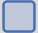 I.员工对企业的认同感I.员工对企业的认同感I.员工对企业的认同感I.员工对企业的认同感I.员工对企业的认同感I.员工对企业的认同感I.员工对企业的认同感I.员工对企业的认同感I.员工对企业的认同感I.员工对企业的认同感J.其他                J.其他                J.其他                J.其他                J.其他                二十三、政府科技创新优惠政策效果二十三、政府科技创新优惠政策效果二十三、政府科技创新优惠政策效果二十三、政府科技创新优惠政策效果二十三、政府科技创新优惠政策效果二十三、政府科技创新优惠政策效果二十三、政府科技创新优惠政策效果二十三、政府科技创新优惠政策效果二十三、政府科技创新优惠政策效果二十三、政府科技创新优惠政策效果二十三、政府科技创新优惠政策效果二十三、政府科技创新优惠政策效果二十三、政府科技创新优惠政策效果二十三、政府科技创新优惠政策效果二十三、政府科技创新优惠政策效果二十三、政府科技创新优惠政策效果二十三、政府科技创新优惠政策效果二十三、政府科技创新优惠政策效果二十三、政府科技创新优惠政策效果二十三、政府科技创新优惠政策效果二十三、政府科技创新优惠政策效果二十三、政府科技创新优惠政策效果二十三、政府科技创新优惠政策效果二十三、政府科技创新优惠政策效果二十三、政府科技创新优惠政策效果二十三、政府科技创新优惠政策效果二十三、政府科技创新优惠政策效果二十三、政府科技创新优惠政策效果二十三、政府科技创新优惠政策效果二十三、政府科技创新优惠政策效果二十三、政府科技创新优惠政策效果二十三、政府科技创新优惠政策效果二十三、政府科技创新优惠政策效果二十三、政府科技创新优惠政策效果（一）企业研发费用加计扣除税收优惠政策（一）企业研发费用加计扣除税收优惠政策（一）企业研发费用加计扣除税收优惠政策（一）企业研发费用加计扣除税收优惠政策（一）企业研发费用加计扣除税收优惠政策（一）企业研发费用加计扣除税收优惠政策（一）企业研发费用加计扣除税收优惠政策（一）企业研发费用加计扣除税收优惠政策（一）企业研发费用加计扣除税收优惠政策（一）企业研发费用加计扣除税收优惠政策（一）企业研发费用加计扣除税收优惠政策（一）企业研发费用加计扣除税收优惠政策（一）企业研发费用加计扣除税收优惠政策（一）企业研发费用加计扣除税收优惠政策（一）企业研发费用加计扣除税收优惠政策A.极好A.极好A.极好A.极好A.极好B.较好B.较好B.较好B.较好B.较好C.一般C.一般C.一般C.一般C.一般C.一般C.一般C.一般D.不足（二）创造和保护知识产权的相关政策（二）创造和保护知识产权的相关政策（二）创造和保护知识产权的相关政策（二）创造和保护知识产权的相关政策（二）创造和保护知识产权的相关政策（二）创造和保护知识产权的相关政策（二）创造和保护知识产权的相关政策（二）创造和保护知识产权的相关政策（二）创造和保护知识产权的相关政策（二）创造和保护知识产权的相关政策（二）创造和保护知识产权的相关政策（二）创造和保护知识产权的相关政策（二）创造和保护知识产权的相关政策（二）创造和保护知识产权的相关政策（二）创造和保护知识产权的相关政策A.极好A.极好A.极好A.极好A.极好B.较好B.较好B.较好B.较好B.较好C.一般C.一般C.一般C.一般C.一般C.一般C.一般C.一般D.不足（三）高新技术企业所得税减免政策（三）高新技术企业所得税减免政策（三）高新技术企业所得税减免政策（三）高新技术企业所得税减免政策（三）高新技术企业所得税减免政策（三）高新技术企业所得税减免政策（三）高新技术企业所得税减免政策（三）高新技术企业所得税减免政策（三）高新技术企业所得税减免政策（三）高新技术企业所得税减免政策（三）高新技术企业所得税减免政策（三）高新技术企业所得税减免政策（三）高新技术企业所得税减免政策（三）高新技术企业所得税减免政策（三）高新技术企业所得税减免政策A.极好A.极好A.极好A.极好A.极好B.较好B.较好B.较好B.较好B.较好C.一般C.一般C.一般C.一般C.一般C.一般C.一般C.一般D.不足（四）鼓励企业吸引和培养人才的相关政策（四）鼓励企业吸引和培养人才的相关政策（四）鼓励企业吸引和培养人才的相关政策（四）鼓励企业吸引和培养人才的相关政策（四）鼓励企业吸引和培养人才的相关政策（四）鼓励企业吸引和培养人才的相关政策（四）鼓励企业吸引和培养人才的相关政策（四）鼓励企业吸引和培养人才的相关政策（四）鼓励企业吸引和培养人才的相关政策（四）鼓励企业吸引和培养人才的相关政策（四）鼓励企业吸引和培养人才的相关政策（四）鼓励企业吸引和培养人才的相关政策（四）鼓励企业吸引和培养人才的相关政策（四）鼓励企业吸引和培养人才的相关政策（四）鼓励企业吸引和培养人才的相关政策A.极好A.极好A.极好A.极好A.极好B.较好B.较好B.较好B.较好B.较好C.一般C.一般C.一般C.一般C.一般C.一般C.一般C.一般D.不足（五）优先发展产业的支持政策（五）优先发展产业的支持政策（五）优先发展产业的支持政策（五）优先发展产业的支持政策（五）优先发展产业的支持政策（五）优先发展产业的支持政策（五）优先发展产业的支持政策（五）优先发展产业的支持政策（五）优先发展产业的支持政策（五）优先发展产业的支持政策（五）优先发展产业的支持政策（五）优先发展产业的支持政策（五）优先发展产业的支持政策（五）优先发展产业的支持政策（五）优先发展产业的支持政策A.极好A.极好A.极好A.极好A.极好B.较好B.较好B.较好B.较好B.较好C.一般C.一般C.一般C.一般C.一般C.一般C.一般C.一般D.不足（六）促进科技成果转化相关政策（六）促进科技成果转化相关政策（六）促进科技成果转化相关政策（六）促进科技成果转化相关政策（六）促进科技成果转化相关政策（六）促进科技成果转化相关政策（六）促进科技成果转化相关政策（六）促进科技成果转化相关政策（六）促进科技成果转化相关政策（六）促进科技成果转化相关政策（六）促进科技成果转化相关政策（六）促进科技成果转化相关政策（六）促进科技成果转化相关政策（六）促进科技成果转化相关政策（六）促进科技成果转化相关政策A.极好A.极好A.极好A.极好A.极好B.较好B.较好B.较好B.较好B.较好C.一般C.一般C.一般C.一般C.一般C.一般C.一般C.一般D.不足（七）金融支持相关政策（七）金融支持相关政策（七）金融支持相关政策（七）金融支持相关政策（七）金融支持相关政策（七）金融支持相关政策（七）金融支持相关政策（七）金融支持相关政策（七）金融支持相关政策（七）金融支持相关政策（七）金融支持相关政策（七）金融支持相关政策（七）金融支持相关政策（七）金融支持相关政策（七）金融支持相关政策A.极好A.极好A.极好A.极好A.极好B.较好B.较好B.较好B.较好B.较好C.一般C.一般C.一般C.一般C.一般C.一般C.一般C.一般D.不足（八）关于推进大众创业万众创新的各项政策（八）关于推进大众创业万众创新的各项政策（八）关于推进大众创业万众创新的各项政策（八）关于推进大众创业万众创新的各项政策（八）关于推进大众创业万众创新的各项政策（八）关于推进大众创业万众创新的各项政策（八）关于推进大众创业万众创新的各项政策（八）关于推进大众创业万众创新的各项政策（八）关于推进大众创业万众创新的各项政策（八）关于推进大众创业万众创新的各项政策（八）关于推进大众创业万众创新的各项政策（八）关于推进大众创业万众创新的各项政策（八）关于推进大众创业万众创新的各项政策（八）关于推进大众创业万众创新的各项政策（八）关于推进大众创业万众创新的各项政策A.极好A.极好A.极好A.极好A.极好B.较好B.较好B.较好B.较好B.较好C.一般C.一般C.一般C.一般C.一般C.一般C.一般C.一般D.不足（九）企业研发活动专用仪器设备加速折旧政策（九）企业研发活动专用仪器设备加速折旧政策（九）企业研发活动专用仪器设备加速折旧政策（九）企业研发活动专用仪器设备加速折旧政策（九）企业研发活动专用仪器设备加速折旧政策（九）企业研发活动专用仪器设备加速折旧政策（九）企业研发活动专用仪器设备加速折旧政策（九）企业研发活动专用仪器设备加速折旧政策（九）企业研发活动专用仪器设备加速折旧政策（九）企业研发活动专用仪器设备加速折旧政策（九）企业研发活动专用仪器设备加速折旧政策（九）企业研发活动专用仪器设备加速折旧政策（九）企业研发活动专用仪器设备加速折旧政策（九）企业研发活动专用仪器设备加速折旧政策（九）企业研发活动专用仪器设备加速折旧政策A.极好A.极好A.极好A.极好A.极好B.较好B.较好B.较好B.较好B.较好C.一般C.一般C.一般C.一般C.一般C.一般C.一般C.一般D.不足（十）技术转让、技术开发收入免征增值税优惠政策（十）技术转让、技术开发收入免征增值税优惠政策（十）技术转让、技术开发收入免征增值税优惠政策（十）技术转让、技术开发收入免征增值税优惠政策（十）技术转让、技术开发收入免征增值税优惠政策（十）技术转让、技术开发收入免征增值税优惠政策（十）技术转让、技术开发收入免征增值税优惠政策（十）技术转让、技术开发收入免征增值税优惠政策（十）技术转让、技术开发收入免征增值税优惠政策（十）技术转让、技术开发收入免征增值税优惠政策（十）技术转让、技术开发收入免征增值税优惠政策（十）技术转让、技术开发收入免征增值税优惠政策（十）技术转让、技术开发收入免征增值税优惠政策（十）技术转让、技术开发收入免征增值税优惠政策（十）技术转让、技术开发收入免征增值税优惠政策A.极好A.极好A.极好A.极好A.极好B.较好B.较好B.较好B.较好B.较好C.一般C.一般C.一般C.一般C.一般C.一般C.一般C.一般D.不足（十一）技术转让减免所得税优惠政策（十一）技术转让减免所得税优惠政策（十一）技术转让减免所得税优惠政策（十一）技术转让减免所得税优惠政策（十一）技术转让减免所得税优惠政策（十一）技术转让减免所得税优惠政策（十一）技术转让减免所得税优惠政策（十一）技术转让减免所得税优惠政策（十一）技术转让减免所得税优惠政策（十一）技术转让减免所得税优惠政策（十一）技术转让减免所得税优惠政策（十一）技术转让减免所得税优惠政策（十一）技术转让减免所得税优惠政策（十一）技术转让减免所得税优惠政策（十一）技术转让减免所得税优惠政策A.极好A.极好A.极好A.极好A.极好B.较好B.较好B.较好B.较好B.较好C.一般C.一般C.一般C.一般C.一般C.一般C.一般C.一般D.不足（十二）支持科技创新进口税收政策（十二）支持科技创新进口税收政策（十二）支持科技创新进口税收政策（十二）支持科技创新进口税收政策（十二）支持科技创新进口税收政策（十二）支持科技创新进口税收政策（十二）支持科技创新进口税收政策（十二）支持科技创新进口税收政策（十二）支持科技创新进口税收政策（十二）支持科技创新进口税收政策（十二）支持科技创新进口税收政策（十二）支持科技创新进口税收政策（十二）支持科技创新进口税收政策（十二）支持科技创新进口税收政策（十二）支持科技创新进口税收政策A.极好A.极好A.极好A.极好A.极好B.较好B.较好B.较好B.较好B.较好C.一般C.一般C.一般C.一般C.一般C.一般C.一般C.一般D.不足二十四、是否发生过知识产权或自有技术被侵权（侵权）法律纠纷二十四、是否发生过知识产权或自有技术被侵权（侵权）法律纠纷二十四、是否发生过知识产权或自有技术被侵权（侵权）法律纠纷二十四、是否发生过知识产权或自有技术被侵权（侵权）法律纠纷二十四、是否发生过知识产权或自有技术被侵权（侵权）法律纠纷二十四、是否发生过知识产权或自有技术被侵权（侵权）法律纠纷二十四、是否发生过知识产权或自有技术被侵权（侵权）法律纠纷二十四、是否发生过知识产权或自有技术被侵权（侵权）法律纠纷二十四、是否发生过知识产权或自有技术被侵权（侵权）法律纠纷二十四、是否发生过知识产权或自有技术被侵权（侵权）法律纠纷二十四、是否发生过知识产权或自有技术被侵权（侵权）法律纠纷二十四、是否发生过知识产权或自有技术被侵权（侵权）法律纠纷二十四、是否发生过知识产权或自有技术被侵权（侵权）法律纠纷二十四、是否发生过知识产权或自有技术被侵权（侵权）法律纠纷二十四、是否发生过知识产权或自有技术被侵权（侵权）法律纠纷A.是A.是A.是A.是A.是A.是A.是A.是A.是A.是B.否B.否B.否B.否B.否B.否B.否B.否B.否二十五、贵企业希望协会提供哪方面的服务（可多选）二十五、贵企业希望协会提供哪方面的服务（可多选）二十五、贵企业希望协会提供哪方面的服务（可多选）二十五、贵企业希望协会提供哪方面的服务（可多选）二十五、贵企业希望协会提供哪方面的服务（可多选）二十五、贵企业希望协会提供哪方面的服务（可多选）二十五、贵企业希望协会提供哪方面的服务（可多选）二十五、贵企业希望协会提供哪方面的服务（可多选）二十五、贵企业希望协会提供哪方面的服务（可多选）二十五、贵企业希望协会提供哪方面的服务（可多选）二十五、贵企业希望协会提供哪方面的服务（可多选）二十五、贵企业希望协会提供哪方面的服务（可多选）二十五、贵企业希望协会提供哪方面的服务（可多选）二十五、贵企业希望协会提供哪方面的服务（可多选）二十五、贵企业希望协会提供哪方面的服务（可多选）二十五、贵企业希望协会提供哪方面的服务（可多选）二十五、贵企业希望协会提供哪方面的服务（可多选）二十五、贵企业希望协会提供哪方面的服务（可多选）二十五、贵企业希望协会提供哪方面的服务（可多选）二十五、贵企业希望协会提供哪方面的服务（可多选）二十五、贵企业希望协会提供哪方面的服务（可多选）二十五、贵企业希望协会提供哪方面的服务（可多选）二十五、贵企业希望协会提供哪方面的服务（可多选）二十五、贵企业希望协会提供哪方面的服务（可多选）二十五、贵企业希望协会提供哪方面的服务（可多选）二十五、贵企业希望协会提供哪方面的服务（可多选）二十五、贵企业希望协会提供哪方面的服务（可多选）二十五、贵企业希望协会提供哪方面的服务（可多选）二十五、贵企业希望协会提供哪方面的服务（可多选）二十五、贵企业希望协会提供哪方面的服务（可多选）二十五、贵企业希望协会提供哪方面的服务（可多选）二十五、贵企业希望协会提供哪方面的服务（可多选）二十五、贵企业希望协会提供哪方面的服务（可多选）二十五、贵企业希望协会提供哪方面的服务（可多选）A.政策宣贯A.政策宣贯A.政策宣贯A.政策宣贯B.科技奖励B.科技奖励B.科技奖励B.科技奖励B.科技奖励B.科技奖励B.科技奖励C.人才培育C.人才培育C.人才培育C.人才培育C.人才培育C.人才培育C.人才培育C.人才培育C.人才培育C.人才培育D.科技咨询D.科技咨询D.科技咨询D.科技咨询D.科技咨询D.科技咨询D.科技咨询D.科技咨询D.科技咨询D.科技咨询D.科技咨询D.科技咨询D.科技咨询E.科技培训E.科技培训E.科技培训E.科技培训F.科技立项F.科技立项F.科技立项F.科技立项F.科技立项F.科技立项F.科技立项G.知识产权保护G.知识产权保护G.知识产权保护G.知识产权保护G.知识产权保护G.知识产权保护G.知识产权保护G.知识产权保护G.知识产权保护G.知识产权保护H.科技成果转化与推广H.科技成果转化与推广H.科技成果转化与推广H.科技成果转化与推广H.科技成果转化与推广H.科技成果转化与推广H.科技成果转化与推广H.科技成果转化与推广H.科技成果转化与推广H.科技成果转化与推广H.科技成果转化与推广H.科技成果转化与推广H.科技成果转化与推广I.技术标准编制I.技术标准编制I.技术标准编制I.技术标准编制J.竞赛活动J.竞赛活动J.竞赛活动J.竞赛活动J.竞赛活动J.竞赛活动J.竞赛活动K.其他                                                        K.其他                                                        K.其他                                                        K.其他                                                        K.其他                                                        K.其他                                                        K.其他                                                        K.其他                                                        K.其他                                                        K.其他                                                        K.其他                                                        K.其他                                                        K.其他                                                        K.其他                                                        K.其他                                                        K.其他                                                        K.其他                                                        K.其他                                                        K.其他                                                        K.其他                                                        K.其他                                                        K.其他                                                        K.其他                                                        二十六、贵企业对行业科技创新发展的建议                                                                                     二十六、贵企业对行业科技创新发展的建议                                                                                     二十六、贵企业对行业科技创新发展的建议                                                                                     二十六、贵企业对行业科技创新发展的建议                                                                                     二十六、贵企业对行业科技创新发展的建议                                                                                     二十六、贵企业对行业科技创新发展的建议                                                                                     二十六、贵企业对行业科技创新发展的建议                                                                                     二十六、贵企业对行业科技创新发展的建议                                                                                     二十六、贵企业对行业科技创新发展的建议                                                                                     二十六、贵企业对行业科技创新发展的建议                                                                                     二十六、贵企业对行业科技创新发展的建议                                                                                     二十六、贵企业对行业科技创新发展的建议                                                                                     二十六、贵企业对行业科技创新发展的建议                                                                                     二十六、贵企业对行业科技创新发展的建议                                                                                     二十六、贵企业对行业科技创新发展的建议                                                                                     二十六、贵企业对行业科技创新发展的建议                                                                                     二十六、贵企业对行业科技创新发展的建议                                                                                     二十六、贵企业对行业科技创新发展的建议                                                                                     二十六、贵企业对行业科技创新发展的建议                                                                                     二十六、贵企业对行业科技创新发展的建议                                                                                     二十六、贵企业对行业科技创新发展的建议                                                                                     二十六、贵企业对行业科技创新发展的建议                                                                                     二十六、贵企业对行业科技创新发展的建议                                                                                     二十六、贵企业对行业科技创新发展的建议                                                                                     二十六、贵企业对行业科技创新发展的建议                                                                                     二十六、贵企业对行业科技创新发展的建议                                                                                     二十六、贵企业对行业科技创新发展的建议                                                                                     二十六、贵企业对行业科技创新发展的建议                                                                                     二十六、贵企业对行业科技创新发展的建议                                                                                     二十六、贵企业对行业科技创新发展的建议                                                                                     二十六、贵企业对行业科技创新发展的建议                                                                                     二十六、贵企业对行业科技创新发展的建议                                                                                     二十六、贵企业对行业科技创新发展的建议                                                                                     二十六、贵企业对行业科技创新发展的建议                                                                                     二十六、贵企业对行业科技创新发展的建议                                                                                     二十六、贵企业对行业科技创新发展的建议                                                                                     二十六、贵企业对行业科技创新发展的建议                                                                                     二十六、贵企业对行业科技创新发展的建议                                                                                     二十六、贵企业对行业科技创新发展的建议                                                                                     二十六、贵企业对行业科技创新发展的建议                                                                                     二十六、贵企业对行业科技创新发展的建议                                                                                     二十六、贵企业对行业科技创新发展的建议                                                                                     二十六、贵企业对行业科技创新发展的建议                                                                                     二十六、贵企业对行业科技创新发展的建议                                                                                     二十六、贵企业对行业科技创新发展的建议                                                                                     二十六、贵企业对行业科技创新发展的建议                                                                                     二十六、贵企业对行业科技创新发展的建议                                                                                     二十六、贵企业对行业科技创新发展的建议                                                                                     二十六、贵企业对行业科技创新发展的建议                                                                                     二十六、贵企业对行业科技创新发展的建议                                                                                     二十六、贵企业对行业科技创新发展的建议                                                                                     二十六、贵企业对行业科技创新发展的建议                                                                                     二十六、贵企业对行业科技创新发展的建议                                                                                     二十六、贵企业对行业科技创新发展的建议                                                                                     二十六、贵企业对行业科技创新发展的建议                                                                                     二十六、贵企业对行业科技创新发展的建议                                                                                     二十六、贵企业对行业科技创新发展的建议                                                                                     二十六、贵企业对行业科技创新发展的建议                                                                                     二十六、贵企业对行业科技创新发展的建议                                                                                     二十六、贵企业对行业科技创新发展的建议                                                                                     二十六、贵企业对行业科技创新发展的建议                                                                                     二十六、贵企业对行业科技创新发展的建议                                                                                     二十六、贵企业对行业科技创新发展的建议                                                                                     二十六、贵企业对行业科技创新发展的建议                                                                                     二十六、贵企业对行业科技创新发展的建议                                                                                     二十六、贵企业对行业科技创新发展的建议                                                                                     二十六、贵企业对行业科技创新发展的建议                                                                                     二十六、贵企业对行业科技创新发展的建议                                                                                     